Заслушав и обсудив отчет главы Администрации ЗАТО г. Зеленогорска о результатах своей деятельности и деятельности Администрации ЗАТО г. Зеленогорска за 2015 год, в том числе о решении вопросов, поставленных Советом депутатов ЗАТО г. Зеленогорска, в соответствии с частью 6.1 статьи 37 Федерального закона от 06.10.2003 № 131-ФЗ «Об общих принципах организации местного самоуправления в Российской Федерации», частью 3 статьи 25 Устава города Зеленогорска Совет депутатов ЗАТО г. Зеленогорска	Р Е Ш И Л:Деятельность главы Администрации ЗАТО г. Зеленогорска и Администрации ЗАТО г. Зеленогорска в 2015 году признать удовлетворительной.Настоящее решение и отчет главы Администрации ЗАТО г. Зеленогорска опубликовать в газете «Панорама».Глава ЗАТО г. Зеленогорска                                               П.Е. КорчашкинПриложениек решению Совета депутатов ЗАТО г. Зеленогорскаот 26.05.2016 № 24-144рОтчет главы Администрации ЗАТО г. Зеленогорска о результатах своей деятельности и деятельности Администрации ЗАТО г. Зеленогорска за 2015 год, в том числе о решении вопросов, поставленных Советом депутатов ЗАТО г. Зеленогорска Отчет главы Администрации ЗАТО г. Зеленогорска о результатах своей деятельности и деятельности Администрации ЗАТО г. Зеленогорска за 2015 год, в том числе о решении вопросов, поставленных Советом депутатов ЗАТО г. Зеленогорска, представлен в соответствии с частью 3 статьи 25 Устава города Зеленогорска.Деятельность главы и Администрации ЗАТО г. Зеленогорска в отчетном периоде была направлена на решение вопросов местного значения в соответствии с Федеральным законом от 06.10.2003 № 131-ФЗ «Об общих принципах организации местного самоуправления» и Уставом города, на осуществление переданных государственных полномочий, решение иных вопросов, входящих в компетенцию органов местного самоуправления в соответствии с законодательством Российской Федерации.Основные приоритеты деятельности определены:Указами Президента Российской Федерации, принятыми в мае 2012 года;Основными направлениями бюджетной и налоговой политики Красноярского края;Комплексной программой социально-экономического развития ЗАТО Зеленогорск на период до 2020 года;Муниципальными программами, ориентированными на важнейшие направления развития города Зеленогорска. Знаковыми для города результатами 2015 года являются:– 3 место в рейтинге городских округов Красноярского края по комплексной оценке эффективности деятельности органов местного самоуправления (Зеленогорск на протяжении четырех последних лет удерживает 2-3 позиции в рейтинге);– 1 место в рейтинге городских округов Красноярского края по основным показателям, характеризующим уровень развития системы спорта (Зеленогорск на протяжении четырех последних лет – лидер рейтинга); – 1 место по итогам оценки результативности деятельности органов управления социальной защиты населения администраций городских округов края (Зеленогорск второй год подряд занимает 1 место в рейтинге);– 1 место в летних играх городов Красноярского края;– Зеленогорск – обладатель Кубка СМИ проекта «Школа Росатома» среди городов ЗАТО;– Молодежный центр Зеленогорска – победитель зонального конкурса «Новый фарватер».Об исполнении полномочий Администрации ЗАТО г. Зеленогорска по решению вопросов местного значения, определенных Уставом г. ЗеленогорскаБюджетная и налоговая политикаБюджетная и налоговая политика Администрации ЗАТО г. Зеленогорска в 2015 году была ориентирована на обеспечение финансовой стабильности, эффективности предоставления социальных гарантий, сокращение неэффективных муниципальных обязательств, внедрение принципов повышения эффективности бюджетных расходов, повышение финансовой дисциплины.  Исполнение местного бюджета происходило в условиях продолжения действия основных внешне- и внутриэкономических тенденций, сформировавшихся в 2014 году: повышенный уровень инфляции по сравнению с аналогичным периодом прошлого года, сохранение тенденций ослабления рубля на фоне высоких валютных обязательств. Эти факторы не могли не отразиться на основных параметрах бюджета 2015 года. Сбалансированный по доходам и расходам на этапе его утверждения в декабре 2014 года, уже в июне 2015 года местный бюджет претерпел корректировку параметров, в результате чего образовался необеспеченный собственными источниками финансирования дефицит в объеме 27,0 млн. рублей. Основной причиной для таких изменений стало сокращение дотации из федерального бюджета бюджету ЗАТО на 65,4 млн. рублей или на 10 %, что объективно снизило возможности территории по решению актуальных задач, в основном, в сфере капитального строительства. Бюджетные расходы, направляемые на строительство универсального спортивного зала с искусственным льдом и трибунами для зрителей, были сокращены на 24,7 млн. рублей.Итогом 2015 года, в отличие от предыдущих лет, стало дополнительное поступление в местный бюджет налога на прибыль организаций. Учитывая экспортно-ориентированную структуру экономики консолидированной группы налогоплательщиков, участником которой является АО «ПО «ЭХЗ», изменившиеся конъюнктурные условия, а именно резкий рост курса доллара во 2 полугодии, привели к поступлениям налога на прибыль организаций, превышающим первоначальные плановые назначения на 68,4 млн. рублей или в 2,2 раза.   Кроме того, в результате принятого Советом депутатов ЗАТО г. Зеленогорска в конце 2014 года решения об увеличении ставки земельного налога с 0,7 % до 1,5 % в отношении земельных участков, предназначенных для размещения производственных и административных зданий, строений и сооружений промышленности, дополнительные поступления в бюджет города земельного налога в 2015 году составили 14,6 млн. рублей.По сравнению с 2014 годом налоговые и неналоговые поступления в местный бюджет увеличились на 64,6 млн. рублей или на 11,6 %. Большое внимание было уделено работе на краевом уровне с целью получения финансовой помощи из краевого бюджета за счет участия муниципалитета в государственных программах Красноярского края. В 2015 году Зеленогорск участвовал в 8 таких программах, что позволило дополнительно привлечь из вышестоящего бюджета средств субсидий на софинансирование вопросов местного значения в размере 169 млн. рублей, на 20 млн. рублей больше, чем в 2014 году.С целью сохранения финансовой устойчивости в течение отчетного года проведен комплекс мероприятий по оптимизации расходов и повышению доходов. Проведены 2 корректировки бюджета, которые адаптировали параметры бюджета к существующим условиям.  В результате в непростых экономических условиях исполнены все принятые органами местного самоуправления обязательства, обеспечено бесперебойное финансирование всех первоочередных расходов: заработной платы, мер социальной поддержки, коммунальных услуг, не привлекая средства кредитных организаций.Более того, за счет повышения эффективности использования бюджетных средств, в частности, за счет проведения закупочных процедур, оптимизации текущих расходов бюджета удалось обеспечить финансирование важных задач, стоящих перед органами местного самоуправления. Дополнительно направлено на проведение капитальных ремонтов учреждений социальной сферы 5,8 млн. рублей, бюджетные инвестиции в форме капитальных вложений в объекты муниципальной собственности увеличены на 10,8 млн. рублей.Таким образом, доходы местного бюджета в 2015 году составили 2 257,5 млн. рублей или 100,4 % к уточненным плановым назначениям, расходы – 2 207,9 млн. рублей или 98,0 % к уточненным плановым назначениям. По итогам года можно сделать вывод, что реализация направлений бюджетной и налоговой муниципальной политики себя оправдала, положительно отразилась на основных показателях бюджета города. В течение года бюджет был сбалансирован, кредитные ресурсы не привлекались, заявленные к оплате расходы финансировались своевременно и в полном объеме. В результате на 1 января 2016 года бюджет исполнен с профицитом в сумме 49,6 млн. рублей. Это позволит уже в 1 полугодии 2016 года перекрыть дефицит местного бюджета, принятого на 2016 год. Таблица № 1. Основные параметры местного бюджета, млн. рублейМестный бюджет города Зеленогорска 2015 года традиционно сохраняет социальную направленность. Доля расходов на образование, культуру, физическую культуру и спорт, социальную политику составила 76,9 % от общего объема расходов бюджета.Таблица № 2. Структура расходов бюджета В отчетном периоде было продолжено применение программно-целевого метода планирования и исполнения бюджета. Всего на реализацию 12 муниципальных программ направлено 2 118,0 млн. рублей. Непрограммные расходы составили 89,9 млн. рублей. Доля программных расходов достигла 95,9 % от общего объема расходов бюджета. Таблица № 3. Сведения об исполнении муниципальных программ в 2015 году, млн. рублейМуниципальный финансовый контроль является неотъемлемой частью муниципального управления. Контрольная деятельность Финансового управления Администрации ЗАТО г.Зеленогорска направлена на осуществление контроля за соблюдением законодательства в финансово-бюджетной сфере, за расходованием средств местного бюджета, контроля за экономической обоснованностью, правомерным, целевым и эффективным использованием муниципальных финансовых и материальных ресурсов. В рамках исполнения полномочий по контролю проведено 4 контрольных мероприятия внутреннего муниципального финансового контроля, в ходе которых проверено 15 учреждений, а также 7 контрольных мероприятий в сфере закупок, в том числе 3 внеплановых проверки. По результатам проверок возбуждено 2 административных дела в отношении должностных лиц, 5 человек привлечены к дисциплинарной ответственности. Результаты проверок размещены на официальном сайте Администрации ЗАТО г. Зеленогорска.В 2015 году проведен масштабный анализ услуг, оказываемых бюджетными учреждениями, на предмет соответствия базовым (отраслевым) перечням государственных и муниципальных услуг и работ. Организовано исполнение задач по реализации мероприятий по внедрению государственной информационной системы управления финансами «Электронный бюджет». Сформированы и размещены в системе перечни муниципальных услуг, перечни муниципальных учреждений, реестр участников бюджетного процесса и юридических лиц, не являющихся участниками бюджетного процесса. Одним из приоритетных направлений деятельности Администрации ЗАТО г. Зеленогорска является обеспечение прозрачности и открытости бюджета и бюджетного процесса для жителей города. Впервые на официальном сайте Администрации ЗАТО г. Зеленогорска был создан информационный ресурс «Бюджет для граждан», где размещена информация о бюджетном процессе, сведения о распределении финансовых ресурсов из бюджета в доступной для граждан форме, что позволит повысить уровень общественного участия в бюджетном процессе. По итогам конкурсного отбора город Зеленогорск вошел в число лучших муниципальных образований края по уровню открытости бюджетных данных, набрав 25 баллов из 30 возможных, и получил субсидию краевого бюджета за содействие повышению уровня открытости этих данных (814,3 тыс. рублей). В тоже время перед Финансовым управлением поставлена задача по дальнейшему совершенствованию данного направления в работе и достижению более высоких результатов. Бюджет должен быть максимально прозрачным и понятным для граждан – это рождает доверие к власти, формирует чувство сопричастности и ответственности.В течение 2015 года Администрацией ЗАТО г. Зеленогорска принимались все меры для обеспечения должного финансирования мероприятий по доведению заработной платы по категориям работников бюджетной сферы до целевого уровня в соответствии с Указом Президента Российской Федерации от 7 мая 2012 года № 597. Целевые показатели достигнуты, уровень средней заработной платы составил:педагогических работников общеобразовательных учреждений – 31 705,0 рублей;педагогических работников учреждений дошкольного образования детей – 29 522,0 рубля;педагогических работников учреждений дополнительного образования детей: в сфере образования – 31 945,0 рублей, в сфере культуры – 28 698,0 рублей, в сфере физической культуры и спорта – 37 772,0 рубля;работников учреждений культуры – 22 836,0 рублей.Таблица № 4. Динамика заработной платы отдельных категорий работников, предусмотренных Указами Президента Российской Федерации за 2013-2015 годыВ 2015 году отмечается замедление темпов роста заработной платы работников муниципальных учреждений до 4,0 %. В тоже время отличительной особенностью последних лет является её высокая динамика роста, превышающая средние показатели по городу. По сравнению с 2011 годом среднемесячная номинальная начисленная заработная плата работников дошкольных образовательных учреждений увеличилась на 80,0 %, работников общеобразовательных учреждений – на 73,9 %, работников учреждений культуры и искусства – на 81,1 %, работников учреждений физической культуры и спорта – на 37,2 %.Таблица № 5. Динамика заработной платы работников за 2012-2015 годы В целях повышения уровня жизни низкооплачиваемой категории работников бюджетной сферы обеспечивалась реализация необходимых мер по установлению и выплате работникам муниципальных учреждений региональных выплат и выплат, обеспечивающих уровень заработной платы работников бюджетной сферы, не ниже размера минимальной заработной платы, установленного в Красноярском крае. С 1 июня 2015 года произведено увеличение размера минимальной заработной платы до величины прожиточного минимума трудоспособного населения за 4 квартал 2014 года, что обеспечило её в рост в 1,5 раза. Количество получателей доплат до указанного уровня возросло при этом до   550 человек или в 3,1 раза, произведено 3 136 выплат или в 9,6 раза больше, чем в 2014 году, средний размер выплаты составил 1 723 рубля (в 2014 году –1 186 рублей). На выплату повышенной заработной платы из краевого бюджета направлено 5,4 млн. рублей (в 2014 году – 0,4 млн. рублей).Таблица № 6. Данные по количеству выплат и получателей персональной выплаты в целях обеспечения заработной платы работникам на уровне регионального соглашения о минимальной заработной платеВ отчетном году в целях обеспечения муниципальных нужд главными распорядителями средств местного бюджета было объявлено и размещено 8 703 процедуры закупок на общую сумму 676,2 млн. рублей, заключено 8 649 контрактов на сумму 610,2 млн. рублей.Закупки товаров, выполнение работ и оказание услуг для муниципальных нужд и нужд муниципальных бюджетных и казенных учреждений города осуществлялись путем проведения открытых аукционов в электронной форме, запроса котировок, конкурсов, закупок у единственного поставщика.Таблица № 7. Закупки товаров, работ и услуг для обеспечения муниципальных нужд в 2015 годуПо итогам муниципальных закупок получена экономия бюджетных средств в размере 66,0 млн. рублей, что составляет 9,8 % от начальной цены контрактов. Закупка товаров, работ и услуг на сумму 78,8 млн. рублей была объявлена и размещена у субъектов малого предпринимательства и социально ориентированных некоммерческих организаций, что составляет 28,9 % от всех размещенных закупок (минимальный уровень, установленный Федеральным законом № 44-ФЗ, – 15 %). Управление городским земельно-имущественным комплексомОдной из составляющих экономической основы местного самоуправления является имущество, находящиеся в муниципальной собственности. В состав объектов муниципальной собственности города Зеленогорска входит:имущество, находящееся на праве оперативного управления у муниципальных учреждений г. Зеленогорска;имущество, находящееся на праве хозяйственного ведения у муниципальных предприятий г. Зеленогорска;акции (доли в уставных капиталах) хозяйственных обществ, принадлежащие муниципальному образованию г. Зеленогорск;имущество, составляющее казну муниципального образования г. Зеленогорска;земельные участки.Учет муниципального имущества осуществляется путем ведения Реестра в соответствии с Порядком ведения органами местного самоуправления реестров муниципального имущества, утвержденного приказом Министерства экономического развития Российской Федерации от 30.08.2011 № 424.В Реестре муниципального имущества города Зеленогорска по состоянию на 1 января 2016 года содержатся сведения о 82 муниципальных организациях, из них: 52 муниципальных бюджетных учреждения, 17 муниципальных казенных учреждений, 10 муниципальных унитарных предприятий и 3 акционерных общества.В 2015 году продолжены мероприятия по оптимизации сети бюджетных учреждений. Два муниципальных казенных учреждения – Центр обеспечения деятельности образовательных учреждений и Городской методический центр реорганизованы путем присоединения с сохранением предмета, целей и видов деятельности. В целях централизации функций по муниципальным закупкам товаров, работ, услуг для обеспечения муниципальных нужд создано новое Муниципальное казенное учреждение «Центр муниципальных закупок и поддержки предпринимательства», объединяющее в себе данные функции, осуществляемые ранее 40 заказчиками.Таблица № 8. Динамика муниципальных организаций за 2012-2015 годы, единицВ 2015 году отмечается отрицательная динамика основных показателей эффективности работы муниципальных унитарных предприятий по сравнению с 2014 годом. Из 10 предприятий положительный финансовый результат до налогообложения (прибыль) получили 5 предприятий: МУП ЭС, МУП ТС, УМ АТП, МУП «Глобус» и МУП ТРК «Зеленогорск».Совокупный размер доходов, полученных муниципальными унитарными предприятиями от реализации товаров и услуг, от внереализационной и операционной деятельности в 2015 году, составил 2 510,9 млн. рублей, что выше предыдущего года на 0,4 %. Численность работающих составила 2 248 человек и по отношению к 2014 году уменьшилась на 20 человек или на 0,9 %. Устойчивая тенденция снижения численности работающих сохраняется: в 2015 году по сравнению с 2010 годом снижение составило 26,3 %, что обусловлено сокращением объёмов работ и проведением мероприятий по оптимизации численности работающих. Итоги деятельности муниципальных унитарных предприятий за 2015 год рассмотрены балансовой комиссией. Деятельность предприятий МУП КБУ, МУП ГЖКУ, МУП «Дельфин», МУП «Панорама» и МУП «Центр досуга и кино» признана неудовлетворительной. Перед всеми муниципальными предприятиями поставлены задачи повышения уровня управления и планирования производства, повышения эффективности работы, достижения наилучших результатов финансово-хозяйственной деятельности, улучшения качества оказываемых услуг и выполняемых работ. Таблица № 9. Динамика показателей работы муниципальных унитарных предприятий за 2012-2015 годы По состоянию на 1 января 2016 года в оперативное управление муниципальным учреждениям г. Зеленогорска передано 240 единиц объектов недвижимого имущества, в хозяйственное ведение муниципальным унитарным предприятиям передано 1 687 единиц объектов недвижимого имущества.Таблица № 10. Хозяйственные общества, акции которых находятся в собственности ЗАТО ЗеленогорскИмущество, составляющее казну муниципального образования, по состоянию на 1 января 2016 года:предоставлено в аренду – 5 407,8 кв. м помещений (22 договора аренды);передано в безвозмездное пользование – 7 618,7 кв. м помещений (15 договоров безвозмездного пользования);передано в доверительное управление – 9 767,1 кв. м помещений.Вместе с тем, в связи с отсутствием потенциальных арендаторов и иных пользователей, принятием в казну зданий, расположенных по адресу: ул. Калинина, 24, свободными остаются 12 156,2 кв. м помещений.Таблица № 11. Имущество, составляющее казну города ЗеленогорскаВ 2015 году:организованы 3 аукциона на право заключения договоров аренды в отношении 6 объектов, которые признаны не состоявшимися по причине подачи менее двух заявок;организован и проведен аукцион на право заключения договора доверительного управления имуществом казны – нежилым помещением № 2 общей площадью 3 900,4 кв. м по адресу: ул. Ленина, д. 18. В результате в местный бюджет перечислено 2 437,3 тыс. рублей;организован и проведен аукцион по продаже здания склада № 1 общей площадью 2        647,4 кв. м, расположенного по адресу: ул. Первая Промышленная, 9/3. Аукцион признан несостоявшимся в связи с отсутствием претендентов;заключен договор купли-продажи с арендатором, имеющим преимущественное право на приобретение арендуемого помещения, расположенного по адресу: ул. Гагарина, д. 18, на сумму 592,1 тыс. рублей с рассрочкой платежа на 5 лет. Кроме того, в рамках работ по управлению и распоряжению муниципальным имуществом в отчетном году выполнены следующие работы:заключено 744 договора аренды земельных участков;подготовлено 54 распоряжения о даче согласия на распоряжение имуществом, в том числе на совершение 1 крупной сделки и 4 сделок, связанных с уступкой права требования; подготовлено 2 отказа в даче согласия на распоряжение муниципальным имуществом;оформлено 24 распоряжения о списании имущества, находящегося в муниципальной собственности;заключено концессионное соглашение на создание и реконструкцию полигона твердых бытовых отходов в г. Зеленогорске сроком на 33 года, объем инвестиций составит 69 543,5 тыс. рублей; проведено 8 выездных комиссий по визуальному осмотру технического состояния имущества казны и 24 выездных проверки использования по назначению и сохранности имущества казны, охвачено проверками 49 объектов;заключено 39 контрактов в целях обеспечения сохранности имущества казны в отношении 36 объектов казны, затраты на содержание имущества казны в 2015 году составили 2 805,2 тыс. рублей;осуществлялись мероприятия, связанные с оценкой, постановкой на кадастровый учет (снятием с кадастрового учета), государственной регистрацией прав (прекращением государственной регистрацией прав) имущества казны, в том числе получены свидетельства о государственной регистрации права муниципальной собственности на 34 объекта недвижимого имущества;осуществлялись мероприятия по согласованию допуска к участию в совершении сделок с муниципальным имуществом, находящимся на территории ЗАТО Зеленогорск, в целях реализации требований пункта 2 статьи 8 Закона Российской Федерации от 14.07.1992 № 3297-1 «О закрытом административно-территориальном образовании»;начата процедура безвозмездной передачи из муниципальной собственности в государственную собственность Красноярского края муниципального имущества, составляющего муниципальную казну города Зеленогорска, – нежилого помещения № 2 общей площадью 326,9 кв. м, расположенного по адресу: ул. Гагарина, д. 23.По состоянию на 1 января 2016 года на территории города выявлено 39 бесхозяйных объектов, в том числе: 38 инженерных сетей, 1 здание трансформаторной подстанции.В соответствии с Порядком принятия на учет бесхозяйных недвижимых вещей, утвержденным приказом Министерства экономического развития Российской Федерации от 22.11.2013 № 701, проведены следующие мероприятия:подготовлен пакет документов для подготовки заявлений о признании права муниципальной собственности на бесхозяйные недвижимые вещи в отношении 28 объектов;зарегистрировано право муниципальной собственности по решению суда на 9 бесхозяйных объектов;заключен муниципальный контракт и определена рыночная стоимость объектов недвижимого имущества на 8 бесхозяйных объектов.Регистрация права муниципальной собственности в отношении 30 бесхозяйных объектов будет обеспечена в течение 2016 года.Комитетом по управлению имуществом Администрации ЗАТО г. Зеленогорска в отчетном периоде приняты меры по взысканию задолженности от использования имущества казны. В том числе:выставлено 25 претензий на общую сумму 6 942,1 тыс. рублей, в результате от арендаторов поступило 3 767,9 тыс. рублей.в Арбитражный суд Красноярского края поданы иски о взыскании долга за аренду имущества казны и пени за просрочку арендных платежей, в результате в местный бюджет поступило 140,4 тыс. рублей.проведены 4 комиссии по взысканию задолженности за предоставленное в аренду муниципальное имущество, в результате в муниципальную казну поступило 266,1 тыс. рублей.выставлено 4 претензии об уплате пени за несвоевременную оплату по 4 договорам купли-продажи арендуемого муниципального имущества на общую сумму 235,8 тыс. рублей и претензия об уплате долга по 1 договору купли-продажи арендуемого муниципального имущества на сумму 30,1 тыс. рублей. Площадь территории г. Зеленогорска составляет 16 208 га. По состоянию на 1 января 2016 года в оборот вовлечено 40,3 % земель. В собственности Красноярского края находится 6,9 га земель (0,04 %), в собственности ООО «Искра» – 843 га земель (5,2 %), в собственности АО «ПО «ЭХЗ» – 378 га земель, (2,3 %), в федеральной собственности – 35,4 га земель (0,2 %). В аренду гражданам предоставлено 3 832 участка общей площадью 193,4 га (1,2 %), юридическим лицам – 455 участков общей площадью 715,1 га (4,4 %). Доля муниципальной собственности на землю от общей площади территории ЗАТО Зеленогорск составляет 23,0 %  502 участка общей площадью 3 770,9 га. В собственности граждан находятся 9 737 участков, общей площадью 625,9 га, что составляет 3,9 % от общей площади г. Зеленогорска. Это преимущественно участки, предоставленные в собственность для индивидуального жилищного строительства, садоводства до вступления в силу Земельного кодекса Российской Федерации.В отчетном периоде:– приняты решения об образовании 536 новых земельных участков, из них осуществлен кадастровый учет и предоставлено в аренду 218 земельных участков;– проведен 1 аукцион на право заключения договора аренды земельного участка в целях строительства;– проведены мероприятия по взысканию задолженности по арендной плате за земельные участки, в том числе:предъявлены 398 претензий на сумму 5 467,9 тыс. рублей, в результате в местный бюджет поступило 1 058,8 тыс. рублей; проведено 12 заседаний комиссий по взысканию задолженности по арендной плате за земельные участки на сумму 5 587,3 тыс. рублей, в результате в местный бюджет поступило 1 817,6 тыс. рублей;по ранее взысканным средствам по искам в местный бюджет поступило 4 560,3 тыс. рублей.Таблица № 12. Динамика поступления средств в результате проведения мероприятий по снижению задолженности по арендным платежам в досудебном порядке, тыс. рублейВ рамках муниципального контроля осуществлялся контроль за исполнением заключенных договоров аренды земельных участков, включающий в себя контроль за сохранностью и использованием земельных участков.В 2015 году создана и проводила работу комиссия по осмотру земельных участков в поселке индивидуальных застройщиков на 1000 дворов. По результатам осмотра составлены протоколы об административных правонарушениях в отношении правообладателей 5 земельных участков. Подготовлены и направлены уведомления о наведении порядка на территории, прилегающей к земельным участкам, предоставленным для индивидуального жилищного строительства, в отношении 24 правообладателей земельных участков.Специалистами Комитета по управлению имуществом Администрации ЗАТО г. Зеленогорска и Муниципального казенного учреждения «Комитет по охране окружающей среды» совместно осуществлен осмотр и фотофиксация места выемки песка по уведомлению Региональной сетевой компании о разработке несанкционированного песчаного карьера в лесном массиве квартала № 21 в охранной зоне ЛЭП-35 кВ. Документы по факту нарушения требований федерального законодательства направлены в Отдел МВД России по ЗАТО г. Зеленогорск для выявления лиц, осуществляющих несанкционированную выемку песка, и привлечения их к ответственности, в том числе составления протокола и направления данного протокола в службу по контролю в области природопользования Красноярского края.Рабочей группой осуществлен выезд на объекты «Вискоза-85» с составлением акта осмотра и фотофиксацией. Проведен осмотр земельного участка, на котором расположен шламонакопитель бывшего завода «Сибволокно» (объект ООО «Цинком»), земельных участков, занимаемых объектами ООО «ПИК «СГ- Инвест».В связи с тем, что при формировании в 2014 году земельных участков под многоквартирными домами не были учтены требования законодательства, в том числе, по проведению публичных слушаний в отношении схем проектных границ земельных участков, принято решение о повторном проведении формирования земельных участков под многоквартирными домами в соответствии с требованиями действующего законодательства с учетом ранее изготовленных схем проектных границ земельных участков. В целях реализации указанного решения:создана рабочая группа, составлен план мероприятий по процедуре формирования земельных участков;рабочей группой проведен анализ утвержденных в 2014 году схем проектных границ земельных участков, по результатам которого установлено, что в целом применен единый подход к формированию земельных участков;проведено совместное совещание Администрации ЗАТО г. Зеленогорска с руководителями управляющих организаций, на котором управляющим организациям предложено выявить мнение собственников помещений в многоквартирных домах о границах и размерах сформированных земельных участков, указанных в схемах проектных границ земельных участков, а также запросить у собственников предложения о границах и размерах земельных участков;руководителям управляющих организаций повторно переданы для обсуждения схемы проектных границ земельных участков, в том числе в электронном виде;подано исковое заявление в суд о снятии земельного участка с государственного кадастрового учета.Порядок дальнейших действий по межеванию земельных участков будет определяться с учетом результатов рассмотрения судебного дела о снятии земельного участка с кадастрового учета.В результате управления и распоряжения муниципальным имуществом в 2015 году в местный бюджет поступило 71 851,4 тыс. рублей неналоговых доходов. В том числе доходы от использования муниципального имущества, земель составили 43 887,2 тыс. рублей, доходы от реализации квартир и объектов муниципального нежилого фонда – 27 964,2 тыс. рублей. Поступления земельного налога составили 44 220,6 тыс. рублей. Доля доходов, полученных в результате управления и распоряжения муниципальным имуществом, землями, в структуре налоговых и неналоговых доходов бюджета составила в отчетном году 18,7 %.Таблица № 13. Поступление денежных средств в местный бюджет от управления и распоряжения муниципальным имуществом, землями, расположенными на территории ЗАТО ЗеленогорскГрадостроительная политикаМуниципальная политика в области градостроительной деятельности направлена на обеспечение устойчивого и стабильного развития городских территорий, защиты и сохранения окружающей природной среды, объектов культурного наследия, улучшения качества и комфорта жизни горожан.В 2015 году отделом архитектуры и градостроительства Администрации ЗАТО г. Зеленогорска: – осуществлялся контроль в области соблюдения порядка при размещении рекламных конструкций на территории города. Выписаны 47 предписаний о демонтаже незаконно установленных рекламных конструкций (в 2014 году – 40); – осуществлялся контроль за соблюдением порядка при размещении нестационарных торговых объектов. Разработаны и утверждены: – схема границ, прилегающих к организациям и (или) объектам территорий, на которых не допускается розничная продажа алкогольной продукции;– положение о порядке установки и эксплуатации нестационарных торговых объектов; – схема размещения нестационарных торговых объектов; – положение о порядке размещения аттракционов, передвижных аттракционов, передвижных зоопарков, передвижных цирков, сезонных кафе.По результатам рассмотрения заявки на получение субсидии на разработку Генерального плана г. Зеленогорска и проекта планировки территории в рамках государственной программы Красноярского края «Создание условий для обеспечения доступным и комфортным жильем граждан Красноярского края» получены рекомендации комиссии министерства строительства и жилищно-коммунального хозяйства Красноярского края о предоставлении в 2016 году субсидии на разработку Генерального плана г. Зеленогорска.В отчетном году:выдано 53 разрешения на строительство и реконструкцию объектов, 6 разрешений на ввод в эксплуатацию объектов, 7 разрешений на установку и эксплуатацию рекламных конструкций;выдан 81 градостроительный план земельных участков;согласованы перевод жилых помещений в нежилые – 10 объектов, переустройство или перепланировка жилых помещений – 77 объектов.Таблица № 14. Градостроительная политикаНа территории города введены в эксплуатацию:двухквартирные жилые дома № 4 и № 5 с инженерным обеспечением и благоустройством по ул. 8 Марта;часть жилого дома по ул. Горького, д. 22, кв. 1 (реконструкция);здание мастерской по ремонту автомобилей по ул. Гагарина, д. 24Е;здание для хранения автомобилей по ул. Манежная, д. 7Е;здание магазина по ул. Манежная, д. 3.В рамках муниципальной программы «Капитальное строительство и капитальный ремонт в городе Зеленогорске на 2014-2017 годы» разработана проектно-сметная документация на реконструкцию нежилого здания под спальный корпус (общежитие) для размещения одаренных детей в области спорта (0,9 млн. рублей), продолжено строительство:универсального спортивного зала с искусственным льдом и трибунами для зрителей (54,2 млн. рублей);внешнего инженерного обеспечения в микрорайоне 23 (2,7 млн. рублей).В 2015 году муниципальными организациями на развитие направлено 200,0 млн. рублей инвестиций в основной капитал, что на 6,5 % меньше, чем в 2014 году. Из них бюджетные инвестиции составляют 71,1 млн. рублей. Таблица № 15. Инвестиции в основной капиталГлавными задачами на 2016 год в сфере градостроительства являются утверждение новой редакции Правил землепользования и застройки г. Зеленогорска, разработка и утверждение местных нормативов градостроительного проектирования г. Зеленогорска.Обеспечение жилыми помещениями малоимущих граждан, нуждающихся в улучшении жилищных условийВ рамках полномочий по обеспечению жилыми помещениями малоимущих граждан, нуждающихся в улучшении жилищных условий, проводилась работа по постановке на учет граждан, снятию с учета и предоставлению жилых помещений специализированного жилого фонда.По состоянию на 1 января 2016 года на учете состояли 595 семей, нуждающихся в улучшении жилищных условий (на 01.01.2015 – 602, на 01.01.2014 – 732). Из них 301 семья признана малоимущей (в 2014 году – 298). В течение года поданы заявления и приняты на учет 17 малоимущих семей (в 2014 году – 27). В список участников федеральной, краевой, муниципальной программ по обеспечению жильем молодых семей включены 115 молодых семей (в 2014 году – 94). В общегородской очереди состоит 209 семей, в бюджетно-муниципальной очереди – 85 семей. Участниками подпрограммы «Выполнение государственных обязательств по обеспечению жильем категорий граждан, установленных федеральным законодательством» федеральной целевой программы «Жилище» признаны 8 семей, состоящих на учете в целях получения социальной выплаты для приобретения жилого помещения за границами ЗАТО Зеленогорск. Выдан 1 государственный жилищный сертификат для приобретения жилья за границами ЗАТО Зеленогорск на сумму 1 508,0 тыс. рублей. В 2014 году процедура выдачи государственного жилищного сертификата отсутствовала, 2 семьям были предоставлены компенсации за сданное в муниципальную собственность жилье.В 2015 году 125 семей улучшили жилищные условия с использованием бюджетных средств (в 2014 году – 101), в том числе:4 молодым семьям предоставлены за счет средств федерального, краевого и местного бюджетов социальные выплаты на приобретение или строительство жилья (3,6 млн. рублей);3 семьям ветеранов и вдов ветеранов Великой Отечественной войны предоставлены за счет средств федерального бюджета социальные выплаты на приобретение или строительство жилья (4,2 млн. рублей);для обеспечения жилыми помещениями лиц из числа детей-сирот и детей, оставшихся без попечения родителей, предоставлено 5 квартир на условиях социального найма муниципального специализированного жилищного фонда;4 семьям предоставлены жилые помещения муниципального жилищного фонда на условиях социального найма и 17 семьям – на условиях коммерческого найма; 92 семьям на условиях найма жилых помещений специализированного муниципального жилищного фонда предоставлено 9 служебных квартир, 19 комнат в специализированном доме для одиноких престарелых и 64 комнаты в общежитиях. Поддержка субъектов малого и среднего предпринимательстваПо состоянию на 1 января 2016 года в Зеленогорске осуществляли свою деятельность 1 914 субъектов, из них 507 малых предприятий, 7 средних предприятий и 1 400 индивидуальных предпринимателя. В 2015 году в малом и среднем бизнесе было занято 6 260 человек, что на 244 человек меньше, чем в 2014 году. Доля занятых в малом и среднем бизнесе от общей численности занятых в экономике составила 23,3 % (в 2014 году – 23,2 %). Оборот малых и средних предприятий составил 5 555,4 млн. рублей или 94,5 % относительно 2014 года.Таблица № 16. Средний и малый бизнесВ целях развития и поддержки малого и среднего предпринимательства в Зеленогорске утверждена и действует муниципальная программа «Развитие субъектов малого и среднего предпринимательства на 2014-2017 годы».На реализацию мероприятий муниципальной программы в 2015 году направлено 9 075,0 тыс. рублей (в 2014 году – 1 422,5 тыс. рублей), в том числе:7 600,0 тыс. рублей – средства федерального бюджета;575,0 тыс. рублей – средства краевого бюджета;600,0 тыс. рублей – средства местного бюджета;300,0 тыс. рублей – внебюджетные средства АО «ТВЭЛ». Средства федерального и краевого бюджетов предоставлены бюджету города Зеленогорска по итогам конкурсных отборов муниципальных программ, проводимых министерством экономического развития, инвестиционной политики и внешних связей Красноярского края.В рамках муниципальной программы в отчетном периоде осуществлялась реализация мероприятий информационного и финансового характера. В том числе предоставлены:субсидии в целях возмещения части затрат по участию в выставочно-ярмарочных мероприятиях – 1 субъекту малого предпринимательства на сумму 47,4 тыс. рублей;субсидии на приобретение оборудования для создания и (или) развития, либо модернизации производства товаров (работ, услуг) – 12 субъектам малого предпринимательства на сумму 3 556,0 тыс. рублей;субсидии вновь созданным субъектам малого предпринимательства в целях возмещения части затрат, связанных с приобретением и созданием основных средств и началом предпринимательской деятельности, – 11 субъектам малого предпринимательства на сумму 4 275,0 тыс. рублей;субсидии в целях возмещения части затрат на оплату первого взноса (аванса) при заключении договоров лизинга оборудования – 2 субъектам малого предпринимательства на сумму 896,6 тыс. рублей.В целом финансовая поддержка оказана на конкурсной основе 26 субъектам малого и среднего предпринимательства (в 2014 году – 5). В результате получателями субсидий в 2016 году будет создано 128 рабочих мест, сохранено 126 рабочих мест, объем привлеченных инвестиций составит 18,5 млн. рублей.В 2015 году продолжила свою деятельность некоммерческая организация «Фонд развития предпринимательства города Зеленогорска». В целях реализации инвестиционных проектов Фондом оказана финансовая поддержка 2 индивидуальным предпринимателям в виде гранта (300,0 тыс. рублей) и срочного займа (10 000,0 тыс. рублей). Заявлено создание 36 новых рабочих мест, из которых в 2015 году на средства выданного гранта создано 3 рабочих места. На средства предоставленного займа индивидуальным предпринимателем Кангун Е.С. в 2016 году планируется организация предприятия быстрого питания и создание 33 новых рабочих мест. В целях содействия развитию малого и среднего предпринимательства в городе по инициативе Администрации ЗАТО г. Зеленогорска при финансовой поддержке АО «ТВЭЛ» (300,0 тыс. рублей) проведен открытый городской конкурс «Предприниматель 2015 года».Поддержка малого предпринимательства – одна из важнейших задач муниципальной политики, направленной на создание благоприятных условий для развития инициативы граждан в этой области. Необходимо проводить постоянный мониторинг востребованности видов субсидий субъектам малого и среднего предпринимательства, своевременно вносить изменения в соответствующую муниципальную программу, активизировать работу по привлечению средств вышестоящих бюджетов на эти цели.Управление городским хозяйством Сфера деятельности управления городского хозяйства направлена, прежде всего, на обеспечение функционирования всех систем жизнеобеспечения города, создание для жителей Зеленогорска благоприятных условий проживания.На 1 января 2016 года жилищный фонд города составил 1 527,2 тыс. кв. метров, в том числе муниципальное жилье – 60,6 тыс. кв. метров. Управление многоквартирными домами в 2015 году осуществляли 4 товарищества собственников жилья и 4 управляющие организации, из них 1 муниципальной формы собственности. В управлении муниципальной управляющей организации (МУП ГЖКУ) находилось 337 многоквартирных домов, в том числе 3 – муниципальной формы собственности, и 6 общежитий. В управлении частных организаций: ООО «ЖКУ» – 155 домов, ООО «ТОиР» – 3 дома и ООО «УК Эприс 08» – 4 дома.В рамках производственных программ по управлению и техническому обслуживанию многоквартирных домов управляющими компаниями и товариществами собственников жилья в 2015 году выполнен ремонт конструктивных элементов зданий на общую сумму 42,7 млн. рублей. В том числе: ремонт входов, тамбуров, цоколей (44 дома);ремонт лестничных клеток, кровель и козырьков (34 дома);противопожарное обследование стропильной системы кровель (193 дома); огнезащитная обработка стропильных систем козырьков (17 домов);ямочный ремонт асфальтового покрытия дворов (12 домов);устройство 87 площадок для сбора твердых бытовых отходов и крупногабаритного мусора.В целях энергосбережения и снижения расходов на оплату потребления энергетических ресурсов выполнены следующие работы:установка энергосберегающих светильников на лестничных клетках и в тамбурах, светодиодных ламп над подъездами – в 95 домах;замена общедомовых приборов учета тепла и холодного водоснабжения – в 220 домах; замена дверных и оконных блоков с применением ПВХ материалов, замена входных дверных блоков в подъездах многоквартирных домов на утепленные – в 30 домах.В сентябре 2015 года силами муниципальной управляющей компании проведена работа по валке и распиловке старовозрастных, больных, представляющих опасность и угрозу деревьев, находящихся во дворах многоквартирных домов (40 штук).При подготовке к сезонной эксплуатации проводились работы по ремонту инженерных сетей, оборудования, фундаментов, отмосток.В 2015 году в рамках подпрограммы «Капитальный ремонт в городе Зеленогорске» за счет средств местного бюджета проведены работы по усилению фундамента многоквартирного жилого дома (ул. Молодёжная, д. 4), капитальные ремонты в муниципальных общежитиях и в жилых помещениях муниципальной формы собственности, капитальный ремонт лифта в многоквартирном доме по ул. Лазо, 2А (5 153,4 тыс. рублей).В рамках муниципальной программы «Реформирование и модернизация жилищно-коммунального хозяйства и повышение энергетической эффективности в городе Зеленогорске» за счет средств местного бюджета выполнена замена приборов учета электроэнергии в 79 квартирах, приобретены и установлены индивидуальные приборы учета холодного и горячего водоснабжения в 71 жилом помещении муниципального жилищного фонда (335,7 тыс. рублей).Населением за счет собственных средств установлено 2     252 индивидуальных прибора учета воды, 532 прибора учета газа. На 1 января 2016 года оснащенность квартир в многоквартирных домах приборами учета холодной воды составила 86,9 %, приборами учета горячей воды – 88,1 %, приборами учета газа – 32,3 % от общего числа квартир, подлежащих оснащению приборами учета.В числе важных задач в жилищной сфере – внедрение на территории города новой системы проведения капитального ремонта многоквартирных домов. В 2015 году за счет средств Регионального фонда капитального ремонта были запланированы работы в 8 многоквартирных домах. Работы начаты в конце года в 7 домах. Следует отметить низкую активность населения, управляющих компаний в вопросах принятия решений о проведении работ по капитальному ремонту и согласованию видов этих работ. Поэтому выполнение работ в большинстве домов, включенных в краткосрочный план капитального ремонта на 2015 год, перенесено на 2016 год.В краткосрочный план капитального ремонта на 2016 год включены 33 многоквартирных дома.Одной из острых тем в предыдущем году была тема уплаты взносов за капитальный ремонт. Поэтому большое внимание было уделено проведению среди населения информационно-разъяснительной работы. В результате в городе отмечен высокий процент собираемости взносов на капитальный ремонт собственниками жилья – 82,0 % (в среднем по Красноярскому краю – 72,5 %). Необходимо и далее активно проводить среди населения информационно-разъяснительную работу по вопросам жилищного законодательства и решению проблемных вопросов в сфере жилищно-коммунального хозяйства. Следует усилить работу, направленную на развитие инициативы собственников жилья в вопросах управления своими домами.В 2015 году продолжена работа по улучшению качества услуг электро-, тепло, газо-, водоснабжения и водоотведения, повышению надежности этих систем, повышению энергетической эффективности, энергосбережению и снижению потерь коммунальных ресурсов. С этой целью за счет собственных средств муниципальных организаций проведены работы на сумму 100,5 млн. рублей. В числе основных работ, выполненных в 2015 году за счет средств Муниципального унитарного предприятия тепловых сетей (54,4 млн. рублей) выполнены:строительство тепловых сетей в п. Орловка по ул. Урожайная – 0,9 км (8,5 млн. рублей);замена трубопроводов тепловых сетей – 3,3 км, стальных водопроводных трубопроводов на полиэтиленовые – 6,1 км (4,4 млн. рублей);модернизация электроосвещения объектов РТС и цеха «Водоканал» (1,2 млн. рублей);строительно-монтажные и ремонтно-строительные работы в производственных зданиях и сооружениях (4,2 млн. рублей);капитальный ремонт энергооборудования объектов МУП ТС (3,0 млн. рублей);замена основного технологического оборудования на объектах тепло-, водоснабжения и водоотведения (2,7 млн. рублей).За счет средств Муниципального унитарного предприятия электрических сетей (46,1 млн. рублей) выполнены:проектирование и строительство КТПН-250кВА и линии электроснабжения ВЛИ-0,4кВ автоплощадки № 5 в пос. Октябрьский;прокладка кабельно-воздушной линии 10кВ от ТП-131 до ТП-132;реконструкция электрооборудования на подстанциях ГПП-1 и ГПП-2, ФКРС, РТП-4, РТП-27, РП-Скважины, РТП-340, РТП-22, РТП-230;реконструкция участка кабельно-воздушной линии 10кВ до насосно-фильтровальной станции с заменой опор на металлических траверсах;релейная и дуговая защита оборудования на базе микропроцессорной техники.Также продолжена работа по внедрению автоматизированной системы технического учета электрической энергии на трансформаторных подстанциях для обеспечения функций защиты, дистанционного мониторинга и управления (15 штук), произведена установка приборов коммерческого учета электроэнергии у юридических и физических лиц (147 штук) и внедрение автоматизированной системы коммерческого учета электрической энергии.За счет средств Муниципального унитарного предприятия «Комбинат благоустройства» (1,4 млн. рублей) выполнены:реконструкция сетей уличного освещения по ул. Комсомольская, в поселке 88 дворов;реконструкция наружной тепловой сети базы МУП «Комбинат благоустройства».За счет средств краевого бюджета, полученных в рамках государственной программы Красноярского края «Реформирование и модернизация жилищно-коммунального хозяйства и повышение энергетической эффективности» на условии софинансирования за счет средств местного бюджета, выполнен капитальный ремонт сети водопровода от ВК-1 до ВК-10 общей протяженностью 1 900 пог. м (5 000,0 тыс. рублей) и произведена оплата выполненных в 2014 году  работ по ремонту теплосети от 27ТК-19 до здания ул. Строителей, д. 12А (2 600,0 тыс. рублей).Следует отметить применение новых технологий при производстве вышеперечисленных работ. В том числе:работы по замене ветхих и строительству новых тепловых сетей подземной прокладки проводились с применением предизолированных труб в пенополимерминеральной (ППМ) изоляции и гибких труб в индустриальной теплогидроизоляции в полиэтиленовой оболочке (Касафлекс);работы по замене ветхих водопроводных сетей проводились в основном методом санирования с применением полиэтиленовых труб ГОСТ 18599-2001, марок ПЭ 100;при производстве работ по реконструкции и капитальному ремонту теплоизоляции применялись, в основном, скорлупы теплоизоляционных универсальных систем (СТУ-УФ) и пенополиуретановые (ППУ);обеззараживание очищенных сточных вод на городских очистных сооружениях выполнялись с применением дезинфектанта «ДеФлок».Учитывая, что в 2013-2014 годах разработаны и утверждены схемы теплоснабжения, водоснабжения и водоотведения города Зеленогорска, наша главная задача на ближайшую перспективу – в целях развития, обеспечения надежности коммунальных систем наиболее экономичным способом, внедрения энергосберегающих технологий, обеспечить реализацию основных направлений развития этих систем в соответствии с разработанными документами.Благоустройство и озеленениеДеятельность Администрации ЗАТО г. Зеленогорска в сфере благоустройства и озеленения города была направлена на выполнение обязательств по содержанию объектов внешнего благоустройства города и автомобильных дорог. Всего на работы, выполненные в отчетном году в рамках подпрограммы «Внешнее благоустройство на территории города Зеленогорска», направлено из местного бюджета 62,4 млн. рублей. За счет этих средств: обеспечено содержание и ремонт объектов внешнего благоустройства: сетей уличного освещения протяженностью 134,3 км, газонов и цветников общей площадью 2 225 тыс. кв. метров, 3-х городских пляжей общей площадью 42,0 тыс. кв. метров, 3-х спасательных постов на городских пляжах, малых архитектурных форм (631 единица), светофоров (12 единиц), городских фонтанов (3 единицы), общественных туалетов (3 единицы), других объектов благоустройства;выполнены работы по обновлению зоны зеленых насаждений внутриквартальных территорий: произведена вырубка 78 старовозрастных деревьев, омолаживающая обрезка 373 деревьев, посадка 4 301 дерева и кустарника;отремонтированы 141 скамейка и 7 остановок, окрашено 200 скамеек, 400 урн и 31 вазон.В 2015 году, также, как и в 2014 году, на высоком уровне проведены мероприятия по ликвидации последствий природной чрезвычайной ситуации в августе месяце. На неотложные работы по уборке территории города от упавших деревьев во время сильного шквалистого ветра из резервного фонда направлены средства в размере 907,1 тыс. рублей.За счет средств краевого бюджета, полученных в рамках государственных программ Красноярского края «Развитие сельского хозяйства и регулирование рынков сельскохозяйственной продукции, сырья и продовольствия» и «Развитие здравоохранения» в размере 881,3 тыс. рублей выполнены мероприятия по отлову и содержанию безнадзорных животных и проведена акарицидная обработка мест массового отдыха населения (обработка зеленых зон от клещей).За счет средств краевого бюджета (1 500,0 тыс. рублей), полученных по результатам конкурсного отбора на предоставление гранта Губернатора Красноярского края «Жители – за чистоту и благоустройство» по проекту «Ребячьи забавы» в рамках государственной программы «Содействие развитию местного самоуправления» на условиях софинансирования за счет средств местного бюджета (10,6 тыс. рублей), приобретены и установлены малые архитектурные формы во дворах многоквартирных домов по ул. Энергетиков № 2, 4.Кроме того, за счет внебюджетных средств – собственных средств АО «ПО «ЭХЗ» (1 805,4 тыс. рублей), направляемых на реализацию социальных и благотворительных проектов на территории ЗАТО Зеленогорск, дополнительно в рамках празднования Дня Победы выполнено оформление Аллеи Победы. Проведено благоустройство и озеленение территории, устройство малых архитектурных форм, установка праздничных консолей и стоек баннеров, изготовление и монтаж конструкции с эффектом светодиодной подсветки, баннерного полотна и флагов.Следует отметить позитивные сдвиги в организации работ по благоустройству города. В тоже время большой проблемой в этой сфере остается высокий износ специальной техники. Несмотря на то, что в 2015 году за счет средств Муниципального унитарного предприятия «Комбинат благоустройства» проведены отдельные мероприятия по её обновлению, а именно приобретена машина коммунальная МК-1500, машина комбинированная уборочная на базе КАМАЗ, снегопогрузчик КО-206 М1-03, всего на сумму 12,3 млн. рублей, данных мер недостаточно для решения проблемы в целом. Необходимо принять комплекс мер по обновлению спецтехники, включающий разработку соответствующей муниципальной программы.Работы по содержанию и ремонту автомобильных дорог, дорожных сооружений, элементов обустройства улично-дорожной сети профинансированы на сумму 163,2 млн. рублей, в том числе за счет субсидий краевого бюджета в рамках государственной программы Красноярского края «Развитие транспортной системы» в размере 91,9 млн. рублей. За счет этих средств:обеспечено содержание автомобильных дорог протяженностью 201 км, внутриквартальных территорий площадью 1 117,4 тыс. кв. метров, ливневой канализации – 22,2 км, светофорных объектов – 12 единиц;выполнен ямочный ремонт в объеме 13,3 тыс. кв. метров (в 2014 году – 12,9, в 2013 году – 8,5 тыс. кв. метров);проведены работы по ремонту участков дорог в объеме 4,2 тыс. кв. метров (в 2014 году – 33,2, в 2013 году – 21,0 кв. м);выполнен ремонт асфальтобетонного покрытия автомобильных дорог протяженностью 2,6 км, в том числе: ул. Набережная – 0,7 км, ул. Майское шоссе – 0,7 км, ул. Молодежная – 0,8 км, ул. Песчаная – 0,4 км.Кроме того, в рамках работ по обеспечению безопасности дорожного движения выполнены следующие работы:устройство временного проезда по переулку Славянский протяженностью 0,7 км;устройство пешеходного тротуара и линии наружного освещения на участках автодорог по ул. Удачная (0,4 км) и ул. Песчаная (0,6 км), а также пешеходного тротуара вдоль автодороги по ул. Манежная (0,2 км);проектно-изыскательские работы для проведения капитального ремонта участка автодороги по ул. Изыскательская протяженностью 0,7 км;обустройство пешеходного перехода и замена бортового камня в районе дома № 30 по ул. Набережная;обустройство 15 пешеходных переходов;установка 114 дорожных знаков;нанесение горизонтальной разметки на проезжей части автомобильных дорог протяженностью 668 м (в 2014 году – 119,2 км).В рамках подпрограммы «Доступная среда» муниципальной программы «Социальная защита и социальная поддержка населения города Зеленогорска» проведена модернизация 5-ти светофорных объектов путем их оснащения звукосигнальными устройствами и табло обратного отсчета времени.ТранспортДеятельность Администрации ЗАТО г. Зеленогорска в сфере транспортной политики была направлена на наиболее полное удовлетворение потребностей населения в пассажирских перевозках, обеспечение стабильной, качественной и безопасной работы пассажирского транспорта города. В 2015 году на рынке пассажирских перевозок города работали: Унитарное муниципальное автотранспортное предприятие и 3 индивидуальных предпринимателя. На маршрутах общего пользования были задействованы 88 муниципальных автобусов и 31 автобус, принадлежащий субъектам малого предпринимательства. Перевезено 7,6 млн. пассажиров (в 2014 году – 7,1, в 2013 году – 7,4 млн. пассажиров). Маршрутная сеть городского транспорта включала 26 маршрутов, в том числе 21 муниципальный маршрут. Гарантированное предоставление услуг автомобильным пассажирским транспортом на городских маршрутах с небольшой интенсивностью пассажирских потоков осуществлялось посредством предоставления субсидий из местного бюджета организациям автомобильного пассажирского транспорта. В отчетном году субсидировались 18 таких маршрутов на сумму 55,6 млн. рублей (в 2014 году – 51,4 млн. рублей).В отчетном году проведены мероприятия по оптимизации маршрутной сети. С 1 января 2015 года закрыт маршрут № 38. В целях повышения доступности услуг пассажирского транспорта для горожан, проживающих в поселке на 1 000 дворов, изменен путь следования маршрутов № 13 и № 17.За счет собственных средств Унитарным муниципальным автотранспортным предприятием обновлен подвижной состав пассажирского автомобильного транспорта. Взамен изношенного подвижного состава приобретены 3 автобуса марки ПАЗ-320414-05 «Вектор» для работы на городских маршрутах и 2 автобуса марки ПАЗ-4234 для работы на пригородном маршруте № 140 «Заозерный-Зеленогорск». Эта мера не решает проблему высокого износа муниципального транспорта, который на 1 января 2016 года составил 89,0 %. Этому вопросу необходимо уделить особое внимание и принять комплекс мер по обновлению пассажирского транспорта.Охрана окружающей средыВ целях охраны окружающей среды Администрацией ЗАТО г. Зеленогорска осуществляется контроль за экологическим состоянием территории города, за исключением режимных территорий организаций, и оказываются муниципальные услуги, направленные на обеспечение снижения негативного воздействия хозяйственной и иной деятельности на окружающую среду.В 2015 году проведено 102 осмотра территории города на предмет соблюдения экологического законодательства и условий использования земельных участков. По результатам осмотров составлено 57 актов. Наибольшее количество нарушений выявлено в сфере обращения с отходами производства и потребления, загрязнения земель. Рассмотрено 46 обращений граждан в области охраны окружающей среды, в том числе поступивших из Прокуратуры ЗАТО г. Зеленогорска, Администрации ЗАТО г. Зеленогорска, Единой дежурно-диспетчерской службы, Совета депутатов ЗАТО г. Зеленогорска. По итогам рассмотрения обращений составлено 45 актов.По 27-ти нарушениям материалы направлены в Отдел МВД России по г. Зеленогорску для составления протоколов об административных правонарушениях, по 11-ти нарушениям – в Прокуратуру ЗАТО г. Зеленогорска для принятия мер воздействия к нарушителям. В отчетный период проводились исследования качества подземных вод по четырем наблюдательным скважинам, наблюдения за состоянием атмосферного воздуха по десяти точкам. В результате проведенных исследований подземных вод выявлены незначительные превышения значений ПДК по свинцу. Качество атмосферного воздуха соответствовало установленным нормативам. Кроме того, проводились работы по оценке состояния поверхностных вод городских водоемов: озера Ближнее и озера Лебединое, проведено 18 определений. В весенний период зафиксировано несоответствие качества воды озера Ближнее нормативам ПДК по растворенному кислороду. В рамках подпрограммы «Охрана окружающей среды» муниципальной программы «Охрана окружающей среды и защита городских лесов на территории города Зеленогорска» осуществлялся прием от населения и переработка отработанных ртутьсодержащих ламп (611 штук), за счет внебюджетных средств организован сбор и вывоз твердых бытовых отходов из садоводческих товариществ (706 тонн).За счет собственных средств Муниципального унитарного предприятия «Городское жилищно-коммунальное управление» (2,3 млн. рублей) во дворах многоквартирных домов оборудованы площадки для сбора твердых бытовых отходов и крупногабаритного мусора (87 площадок).В рамках Всероссийского экологического субботника «Зеленая Весна – 2015» проведен общегородской субботник.  Очищены от мусора городские улицы, территории, прилегающие к городу и садоводческим товариществам, водоохранные зоны обводненных карьеров и реки Кан. Несмотря на возрастающий интерес населения и общественных организаций к проблемам окружающей среды, общий уровень общественного экологического сознания, экологической культуры и практической деятельности горожан остаются очень низкими. Поэтому экологическое просвещение населения – одна из задач Администрации ЗАТО г. Зеленогорска, направленных на улучшение экологической обстановки в городе.ОбразованиеМуниципальная система образования – наиболее бюджетоёмкая и многочисленная по количеству подведомственных учреждений. Затраты бюджета на отрасль в 2015 году составили 1,3 млрд. рублей. Сложившаяся экономическая ситуация в прошлом году потребовала активного выявления неэффективных расходов в данной сфере. С этой целью проведены мероприятия по объединению двух муниципальных казенных учреждений, обеспечивающих сопровождение деятельности всех образовательных учреждений: Городского методического центра и Центра по обеспечению деятельности образовательных учреждений.Кроме того, реорганизовано МБОУ «Средняя общеобразовательная школа № 163» путем присоединения к нему МБДОУ «Детский сад общеразвивающего вида с приоритетным осуществлением деятельности по физическому развитию детей № 12 «Колосок». Данные мероприятия позволили оптимизировать бюджетные средства, повысить эффективность использования кадровых и материально-технических ресурсов учреждений образования.В городе успешно решается задача обеспечения доступности и качества дошкольного образования. Зеленогорск входит в число 3-х территорий края, на которых полностью решена проблема доступности. 25 детских садов посещали 3     595 детей. Доля детей, получающих дошкольное образование, в общей численности детей данного возраста, составила: от 1 до 6 лет – 94,0 %; с 3 до 7 лет – 100,0 %.Для детей с особыми образовательными потребностями в 7 дошкольных образовательных учреждениях функционирует 26 специализированных групп компенсирующей направленности, осуществляющих квалифицированную коррекцию недостатков в физическом и психическом развитии детей с ограниченными возможностями здоровья, и 2 группы оздоровительной направленности для детей с туберкулезной интоксикацией.Таблица № 17. Дошкольное образование Переход на федеральный государственный образовательный стандарт стал одним из важнейших направлений в работе системы дошкольного образования в 2015 учебном году. Начиная с 2014 года Зеленогорск включен в число «пилотных» городских округов Красноярского края, на базе которых осуществляется тиражирование практики введения федерального государственного образовательного стандарта дошкольного образования для других территорий края. В 9 муниципальных школах обучалось 6 074 учащихся (в 2014 году – 6 068, в 2013 году – 6 182). Система образования города традиционно демонстрирует высокие результаты своей деятельности:100 % выпускников школ города, допущенных к государственной итоговой аттестации, получили аттестаты о среднем общем образовании;результаты единого государственного экзамена выпускников школ по всем предметам превышают краевые показатели; среди городов края в Зеленогорске лучшие результаты по информатике, математике и обществознанию;  28 выпускников награждены золотыми медалями «За успехи в учении»;Зеленогорск занимает лидирующие позиции на краевом уровне по работе с одаренными детьми (в 2015 году – 4 победителя и 7 призеров регионального этапа Всероссийской олимпиады школьников, 2 призера финального этапа олимпиады, 6 школьников, награжденных краевой именной стипендией), а также в рейтинге городов-участников проекта «Школа Росатома»;по инновационной активности образовательных учреждений (работа в статусе инновационных площадок и пилотных учреждений) город Зеленогорск в тройке лидеров в Красноярском крае.За последние три года достигнута положительная динамика по таким целевым ориентирам развития образования, как «среднегодовая численность учащихся школ, приходящихся на одного работника» (с 8,1 до 8,2 человек) и «среднегодовая численность учащихся школ, приходящихся на 1 учителя» (с 16,2 до 16,9 человек). Модернизация образовательных программ общего образования реализуется в соответствии с федеральными государственными образовательными стандартами и должна быть закончена в 2020 году. В 2015 году доля учащихся, обучающихся по новым федеральным государственным стандартам, составила 52 %, при этом доля учащихся начальных классов, обучающихся по этим стандартам, достигла 100 %. 82 % руководящих и педагогических работников прошли обучение по программам повышения квалификации и профессиональной переподготовки в соответствии с новыми стандартами. Оценка образовательных достижений обучающихся осуществляется на каждом уровне образования: в ходе краевых контрольных работ на уровне начального общего образования, обязательной государственной итоговой аттестации на уровнях основного общего (ОГЭ) и среднего общего образования (ЕГЭ); мониторинговых исследований. В городе сложилась определенная система по созданию условий, обеспечивающих качественную организацию и проведение государственной итоговой аттестации. Апелляции по процедуре проведения экзамена не поступали. Продолжается развитие сети профориентационных профильных классов и групп. В 2015 году в рамках краевого конкурсного отбора открыт специализированный физико-математический класс на уровне среднего общего образования в лицее № 174, продолжали функционировать: «Росатом-класс» в лицее № 174, IT-класс в школе № 161, правовые классы в гимназии № 164 и школе № 167, МЧС-классы «Спасатель» в школе № 167, спортивные классы в школе № 163, сетевая психолого-педагогическая группа в школе № 175. Доля учащихся на профильном обучении составляет 78,4 % от общего количества учащихся 10-11 классов.В отчетном году в целях обеспечения доступности образования для детей с ограниченными возможностями здоровья организовано обучение в отдельных классах в школах № 167 и № 176 (0,9 % детей), обучение на дому, инклюзивное образование (1,5 % от общего количества учащихся в школах).Воспитательная работа в образовательных учреждениях проводилась в соответствии со Стратегией развития воспитания в Российской Федерации на период до 2025 года, Концепцией развития системы патриотического и гражданского образования в Красноярском крае на 2014-2018 годы, региональной программой профилактики безнадзорности и правонарушений несовершеннолетних на 2015-2017 годы. Особенно успешно в образовательных учреждениях города прошли различные мероприятия, посвященные 70-летию Великой Победы.В целях формирования правового сознания, правовой культуры среди несовершеннолетних проведено более 400 совместных профилактических мероприятий в рамках межведомственного взаимодействия всех органов субъектов профилактики правонарушений: акции, декады детской дорожной безопасности, месячник профилактической работы по предупреждению распространения ВИЧ-инфекции, Дни правовых знаний. Занятость детей, состоящих на профилактическом учете в Отделе по делам несовершеннолетних Отдела внутренних дел, в системе дополнительного образования, составила 82 % (в 2014 году – 65 %). Количество преступлений и правонарушений среди учащихся общеобразовательных учреждений в 2015 году снизилось на 31 % в сравнении с 2014 годом.Одним из целевых ориентиров развития образования в Российской Федерации является число детей в возрасте от 5 до 18 лет, получающих услуги дополнительного образования, которое к 2020 году должно составить не менее 75 % от общей численности детей данной возрастной группы. В настоящее время в среднем по Российской Федерации этот показатель равен 64,0 %, по Красноярскому краю – 61,6 %, в Зеленогорске – 97,0 %. Практически каждый школьник имеет возможность получать дополнительную образовательную услугу. Наиболее востребованными остаются программы физкультурно-спортивной направленности. Отмечается рост числа детей, охваченных программами технического творчества (робототехника, легоконструирование, программирование). Основные направления работы в системе выявления и сопровождения талантливых детей: олимпиадное движение, учебно-исследовательская деятельность, деятельность в области культуры и искусств (художественное творчество), техническое творчество и спортивная деятельность. В краевую базу «Одаренные дети Красноярья» в 2014-2015 учебном году занесены 969 обучающихся и 1 822 их достижения.Повысилась активность школ в организации участия детей в различных состязательных мероприятиях. Более 75 % детей от общего числа школьников принимали участие в различных олимпиадах. Во всероссийской олимпиаде школьников на школьном и муниципальном уровнях приняли участие 83 % обучающихся 5-11 классов. В 2014-2015 учебном году на заключительном этапе Всероссийской олимпиады школьников трое учащихся лицея № 174 выступили в составе краевых делегаций, двое из них Харитонов Н. (информатика) и Логвинов В. (экология) стали призерами финального этапа всероссийской олимпиады школьников. За лучшие внеучебные достижения два зеленогорских школьника стали лауреатами премии Министерства образования и науки Российской Федерации. Краевой именной стипендией награждены 6 учащихся. Премия Главы ЗАТО г. Зеленогорска вручена 28 выпускникам за особые достижения в учебе, 66 учащимся 5-11 классов – за особые достижения в международных, всероссийских, российских и краевых конкурсах и соревнованиях.По результатам участия в конкурсных мероприятиях в рамках проекта «Школа Росатома» и международного проекта «NucKids» приглашены в летние смены международных, всероссийских детских центров: «Артек» (Крым, г. Ялта) – 3 учащихся, «Орленок» (Краснодарский край, г. Туапсе) – 10 учащихся, «Океан» (Приморский край, г. Владивосток) – 9 учащихся.Победителями муниципального конкурса педагогов, успешно работающих с талантливыми детьми, стали 42 педагога, личные гранты которых составили от 5 000 до 20 000 рублей. Победителями городского конкурса профессионального мастерства молодых педагогов стали 5 педагогов с денежным поощрением в размере 5 000 рублей. Таблица № 18. Общее и дополнительное образованиеВ отчетном году продолжена реализация мероприятий в рамках проекта «Школа Росатома»:по итогам 2014-2015 учебного года Зеленогорск – обладатель Кубка СМИ;детский сад № 32 по результатам конкурсного отбора вошел в число образовательных организаций – стажировочных площадок, на базе которых внедряются новые образовательные технологии;16 учителей, 16 воспитателей, 3 школы и 3 учреждения дополнительного образования приняли участие в конкурсах проекта, победителями стали школа № 161, учитель гимназии, 2 воспитателя из детских садов № 24 и № 32;проведен общегородской праздник День Знаний.Реализация муниципальной программы «Развитие образования в городе Зеленогорске» позволила обеспечить организованным бесплатным горячим питанием 2 311 учащихся 1-4 классов (100 %). Еще 412 детей из малообеспеченных семей, семей в социально опасном положении, а также дети с ограниченными возможностями здоровья получали питание за счет средств местного и краевого бюджетов.Ежегодно в полном объёме реализуются мероприятия, связанные с организацией летнего отдыха, труда и оздоровления школьников. В 2015 году 3 638 детей в возрасте 7-18 лет (73,4 %) были вовлечены в различные формы летних образовательных программ: лагеря с дневным пребыванием детей, лагеря труда, отдыха и оздоровления, профильные лагеря, загородные оздоровительные лагеря. Продолжается модернизация оздоровительно-образовательной базы отдыха «Зеленогорская». На эти цели дополнительно привлечены средства краевого бюджета в рамках государственной программы Красноярского края «Развитие образования» в размере 602,4 тыс. рублей. Выполнены работы по благоустройству зоны встреч родителей с детьми, ремонт спортивно-туристического зала, приобретено оборудование для пищеблока и медицинского кабинета.На реализацию социальных проектов в сфере образования привлечены внебюджетные средства Топливной компании АО «ТВЭЛ», АО «ПО ЭХЗ», филиала ПАО «ОГК-2» Красноярская ГРЭС-2, ООО «Промтехсервис», ООО «Азбука» и другие в размере 5 733,6 тыс. рублей. Данные средства направлены на приобретение мебели, игрового и учебного оборудования в образовательные учреждения города (2 064,0 тыс. рублей), ремонт и обустройство помещений, приобретение учебных пособий и методической литературы в детском саду № 32 (1 000,0 тыс. рублей), финансирование мероприятий патриотической, экологической и творческой направленности, в том числе обеспечение участия городских команд школьников в фестивалях и конкурсах за пределами города (524,4 тыс. рублей) и другие мероприятия.Для сохранения в образовательных учреждениях безопасных условий, соответствующих требованиям законодательства, правилам и нормативам, в 2015 году на подготовку учреждений к новому учебному году из местного бюджета выделено 11,8 млн. рублей. В условиях ограниченности бюджетных ресурсов средства были направлены на решение самых острых проблем:на капитальный ремонт кровель зданий детского сада №     26 и мелкооптовой базы для организации питания дошкольных учреждений;устранение предписаний надзорных органов в школах № 163 и № 164, в детском саду № 21;на капитальный ремонт зданий и сооружений 8 детских садов и 5 школ.Все образовательные учреждения приняты муниципальной комиссией. Министерством образования Красноярского края отмечена качественная и своевременная подготовка образовательных учреждений города Зеленогорска к новому учебному году.Дополнительно привлечены средства краевого бюджета (12,1 млн. рублей) в рамках государственной программы Красноярского края «Содействие развитию местного самоуправления» на капитальный ремонт кровли детского сада № 30.Учитывая изменение социально-экономической ситуации, демографических процессов приоритетной задачей Администрации ЗАТО г. Зеленогорска является повышение эффективности функционирования образовательных учреждений и сохранение качественного образования. Необходимо создать в образовательных учреждениях современные условия, соответствующие новым требованиям санитарных правил и норм, пожарной безопасности. Необходимо создать все условия для организации обучения детей с ограниченными возможностями здоровья, обеспечить доступную среду, обучение педагогов, внедрение адаптированных образовательных программ.  В 2016 году будет продолжена работа по созданию инновационной образовательной среды в детском саду № 32 и в школе № 161, планируется реализация проекта «ИнфоШкола» по автоматизации школьного питания.КультураДеятельность учреждений культуры имеет важное и многофункциональное значение для вовлечения горожан в культурную жизнь города, обеспечения полноценного досуга и развития творческих способностей зеленогорцев. В целях осуществления полномочий в области культуры на территории ЗАТО Зеленогорск в 2015 году функционировали Муниципальное унитарное предприятие «Центр досуга и кино» и 7 муниципальных бюджетных учреждений культуры и дополнительного образования: 2 учреждения клубного типа (Зеленогорский городской дворец культуры и Центр культуры), библиотека им. Маяковского, имеющая 5 сетевых единиц, Зеленогорский музейно-выставочный центр, 2 учреждения дополнительного образования (Детская художественная школа и Детская музыкальная школа), Природный зоологический парк. Уровень фактической обеспеченности клубами от нормативной потребности составил 75,3 %, библиотеками – 55,6 %.Таблица № 19. КультураЦелевые показатели и показатели результативности муниципальной программы «Развитие культуры и молодежной политики города Зеленогорска на 2014-2017 годы» в отчетном году выполнены в полном объеме. Проведено 3 360 мероприятий, участниками которых стали 277,2 тыс. человек. В том числе организовано 38 городских культурно-массовых мероприятия в формате праздников, фестивалей, встреч, концертов, основные из которых: торжественное мероприятие, посвященное празднованию 70-летия Победы в Великой Отечественной войне, I городской детско-юношеский вокальный конкурс «Зеленая звезда», городской молодежный литературный бал «Бал Победы», День России, День города, День защиты детей.Учреждениями культурно-досугового типа на платной основе организовано 363 культурно-массовых мероприятия, в которых приняли участие более 64 тыс. человек.  На базе культурно-досуговых учреждений действуют 53 клубных формирования, участниками которых на бесплатной основе являются 1 428 человек. Почетное звание «народный» и «образцовый» имеют 19 коллективов любительского художественного творчества, 12 из которых в 2015 году стали лауреатами всероссийских конкурсов (фестивалей).Наиболее востребованные клубные формирования по направлениям творчества: хореографические (243 человека), хоровые (133 человека), театральные (74 человека).В 2015 году на базе МБУ «Библиотека» создан Ресурсный центр, основная цель которого – работа с общественными организациями, обучение проектной грамотности, правовая помощь. Публичная презентация Ресурсного центра состоялась на заседании координационного совета при Губернаторе Красноярского края. На базе Ресурсного центра проведены: семинар по проектной грамотности с привлечением руководителя ресурсного центра КГБУК   «Дом офицеров», 3 расширенные встречи с руководителями общественных организации города. На комплектование библиотечного фонда и подписку на периодические издания из местного бюджета в 2015 году направлено 1,1 млн. рублей, приобретены 11 222 экземпляра на печатных, электронных, аудиовизуальных носителях. Объём электронного каталога, доступного на сайте учреждения, составил 129,8 тыс. записей.Фонды музея пополнялись за счет средств дарителей. Доля экспонируемых предметов составила 21,4 % от числа предметов основного музейного фонда. Количество предметов, внесенных в Государственный электронный каталог музеев Российской Федерации, составило 19 % от общего количества предметов основного фонда музея.Основные виды предметов основного фонда Зеленогорского музейно-выставочного центраВ 2015 году после аварии проведен капитальный ремонт водопровода в МБУ «Природный зоологический парк».За счет дополнительных средств краевого бюджета, полученных по результатам конкурсного отбора в рамках государственной программы Красноярского края «Развитие культуры и туризма» (256,6 тыс. рублей) приобретены технические средства, музыкальные инструменты, учебное оборудование для учреждений культуры. Средства учреждений культуры от иной приносящей доход деятельности (9,8 млн. рублей) направлены на приобретение оборудования, музыкальных инструментов, пополнение состава животных (приобретены леопард, амурский тигр, агути).За счет привлечения внебюджетных средств в рамках благотворительной деятельности АО «ПО ЭХЗ», филиала ПАО «ОГК-2» Красноярская ГРЭС-2», НКО «Благотворительный фонд культурных инициатив» (Фонд Михаила Прохорова) (1,4 млн. рублей) организовано проведение концертов, спектаклей, торжественных мероприятий, в том числе посвященных 70-летию Победы в Великой Отечественной войне и 70-летию атомной отрасли, оказана финансовая поддержка творческих коллективов учреждений культуры и молодежных проектов.При поддержке АНО «Территория культуры Росатома», в Зеленогорске состоялись: персональная выставка классика советской фотографии Евгения Халдея «1418 дней от Мурманска до Берлина», концерт солистов ведущих музыкальных театров Москвы (Алексей Нестеренко, Ирина Гаврилова, Сергей Плюснин) «Поклонимся великим тем годам». Основными достижениями прошлого года в сфере культуры стали:детская музыкальная школа – лучшая детская музыкальная школа в Красноярском крае по итогам краевого конкурса «Вдохновение»;руководитель фольклорного ансамбля «Криницы» Зеленогорского городского дворца культуры Козорезова Г.И. – победитель краевого конкурса лучших творческих работников, работников организаций культуры и образовательных учреждений в области культуры, талантливой молодежи в сфере культуры и искусства;обучающаяся детской музыкальной школы Аверьянова Антонина – стипендиат межрегионального благотворительного фонда «Новые имена» имени Вороновой (президент фонда – Денис Мацуев);обучающаяся детской художественной школы Маслакова Алина – лауреат стипендии Губернатора Красноярского края в области художественного творчества им. В.И. Сурикова;за достижения в области художественного творчества четверо обучающихся детской художественной школы включены в Международную ежегодную энциклопедию «Одаренные дети. Красноярский край»; хормейстер народного самодеятельного коллектива вокального объединения «Камертон» М.А. Петрова удостоена знака бриллиантовой «Сибирской орхидеи» на международном конкурсе «Миссис Сибири International» и награждена Почетной архиерейской грамотой Митрополита Красноярского и Ачинского Пантелеимона «За вклад в развитие духовной культуры Красноярска».Всего участниками краевых, межрегиональных, всероссийских и международных конкурсов стали 446 человек, из них 176 победителей и призеров.Молодежная политикаПо состоянию на 1 января 2016 года численность молодых людей в возрасте от 14 до 30 лет составила 12 023 человека и уменьшилась по сравнению с началом 2015 года на 7 %. Доля молодых людей в общей численности населения города – 19%. В целях реализации полномочий органов местного самоуправления в сфере организации работы с молодежью в городе функционирует МБУ «Молодёжный центр», основной миссией которого является выявление, развитие и направление потенциала молодежи на решение вопросов развития территории. Объём средств местного бюджета, направленных на реализацию молодежной политики в 2015 году, составил 13 601,4 тыс. рублей.За отчетный период МБУ «Молодёжный центр» организовано и проведено 172 мероприятия (в 2014 году – 109), участниками которых стали 3 652 человека (в 2014 году – 3 400), в том числе проведено 15 городских мероприятий (в 2014 году – 12). Количество молодых людей, являющихся активистами МБУ «Молодёжный центр», – 293 человека (в 2014 году – 157).В числе основных мероприятий 2015 года можно выделить: Слет молодежных объединений «Цитадель», День молодежи, Рестопарк, КВН. Среднее количество вовлеченных в данные мероприятия молодых людей составило 2 500 человек. В рамках патриотического воспитания подростков и молодежи проведен ряд мероприятий, среди которых особо важными и знаковыми являются: городская Вахта Памяти у Стелы Победы, организация и формирование Бессмертного полка, День воздушно-десантных войск, День Неизвестного Солдата, День памяти и скорби, День окончания II-ой мировой войны, День народного единства. Общее количество участников этих мероприятий – более 4 тыс. человек. В рамках работ по профилактике распространения наркомании, пьянства и алкоголизма среди молодежи и приобщению её к здоровому образу жизни организованы 8 мероприятий: акция среди подростков «Конфета в обмен» в рамках проведения Всемирного Дня без табачного дыма, лекции «О вреде табакокурения» и «О вреде употребления токсических веществ», квест «Мы против наркотиков» для учащихся 10 классов школы № 161, акции против употребления наркотических веществ «День здоровья», «Мы против курения» и «Парад жизни», киновидео «Я выбираю жизнь». Общее количество вовлеченной молодежи – 458 человек. В 2015 году МБУ «Молодёжный центр» в рамках трудовой занятости молодежи трудоустроено 635 подростков в возрасте от 14 до 18 лет. Впервые организованы 3 отряда Главы города общей численностью 60 человек. Осуществляли деятельность «Трудовые отряды старшеклассников Красноярского края» в количестве 60 человек. Трудовыми отрядами выполнены работы по озеленению набережной реки Кан, уборке «Железного городка» за гостиницей «Космос», приведению в надлежащий вид фасадов жилых домов. Все трудоустроенные подростки ежедневно получали бесплатное двухразовое питание.В рамках организации летней занятости 10 человек приняли участие в трех сменах международного лагеря ТИМ «Бирюса», 32 подростка – в сменах лагеря ТИМ «Юниор», из них 6 человек, находящиеся в социально опасном положении и трудной жизненной ситуации.С 2014 года в МБУ «Молодежный центр» реализуются флагманские программы модернизации направлений молодёжной политики, действуют штабы флагманских программ. В краевом рейтинге флагманской программе «Экстремальный спорт» присвоено 1 место, программе «Робототехника и Научно-техническое творчество» – 3 место. Отряд поисковиков «Память» в рамках работы флагманской программы «Историческая память» получил благодарственное письмо Губернатора Красноярского края за эффективную работу по поиску пропавших без вести участников ВОВ.Таблица № 20. Число активистов флагманских программ МБУ «Молодёжный центр», человекВ 2015 году Молодёжный центр Зеленогорска стал победителем зонального конкурса «Новый фарватер». В общем рейтинге территорий Красноярского края по итогам 2015 года МБУ «Молодёжный центр» занимает 10 место.По результатам конкурсного отбора МБУ «Молодёжный центр» впервые получило краевую субсидию для поддержки деятельности муниципальных молодежных центров (903,0 тыс. рублей), средства которой направлены на ремонтные работы, приобретение сценического оборудования, основных средств, поддержку молодежных инициатив. Организована и проведена проектная школа инфраструктурного проекта «Зеленогорск 2020», в рамках которой проектными командами было разработано 30 проектов. Из них 10 проектов получили финансовую поддержку (290,8 тыс. рублей), 15 проектов –административную поддержку. По результатам конкурса молодежных проектов в рамках грантовой программы Красноярского края «Социальное партнерство во имя развития» общественными молодежными организациями «Сила притяжения» и «Траектория жизни» получены гранты в размере 98,4 тыс. рублей и 247,7 тыс. рублей соответственно. В отчетном году впервые разработана и утверждена муниципальная программа «Развитие молодежной политики города Зеленогорска на                            2016-2018 годы», что в свою очередь дает возможность участия в краевом конкурсе муниципальных программ по работе с молодежью. В условиях ограниченности средств местного бюджета молодежная политика не может решить всех проблем молодых людей. Целью молодежной политики должно стать то, чем сейчас не занимается ни одно «профильное» подразделение: помочь молодежи стать поколением новаторов и включиться в процессы социально-экономического развития территории. Используя активную общественную позицию молодежи, ее инновационный потенциал, мы должны получить новые импульсы для своего развития в виде реализованных молодежью проектов и идей. В связи с этим необходимо выстроить эффективные механизмы включения молодежи в созидательные процессы социально-экономического развития, обеспечить масштабное молодежное участие в различных областях жизни общества.Физическая культура и спортСеть спортивных сооружений включает 150 единиц, в том числе: 2 стадиона, 18 плавательных бассейнов, 57 спортивных залов, 10 тиров, 50 открытых спортивных площадок. В сфере физической культуры и спорта работает 225 штатных работников, из них 28 – в детских дошкольных учреждениях, 36 – в общеобразовательных учреждениях, 5 – в организациях профессионального образования, 115 – в организациях дополнительного образования, 34 – на предприятиях и в учреждениях. Уровень фактической обеспеченности спортивными залами от нормативной потребности составляет 70,6 %, плоскостными спортивными сооружениями – 56,0 %, плавательными бассейнами – 35,8 %.Таблица № 21. Физическая культура и спортОдним из важнейших направлений деятельности в сфере физической культуры и спорта является совершенствование городского физкультурно-оздоровительного движения, направленного на повышение уровня вовлеченности населения различных возрастных категорий и социальных групп в занятия физической культурой и спортом.В 2015 году организованы и проведены на территории города 218 физкультурных мероприятий и спортивных соревнований (в 2014 году – 221). Из них: 5 всероссийских соревнований по спортивному ориентированию, полиатлону, волейболу; 40 соревнований краевого уровня по легкой атлетике, спортивному ориентированию, греко-римской борьбе, волейболу, баскетболу, дзюдо, боксу и другим видам спорта; 8 открытых спортивных турниров по боксу, греко-римской борьбе, волейболу, рукопашному бою, настольному теннису, мини футболу, лыжным гонкам, полиатлону; 165 городских соревнований. Общее число участников этих соревнований – 19,6 тыс. человек (в 2014 году – 19,5 тыс. человек).Наиболее массовые и значимые мероприятия отчетного года: спартакиада среди учебных заведений «Универсиада», спартакиада среди общеобразовательных школ города «Школьная лига», «Президентские состязания», «Спартакиада трудящихся», спартакиада среди семей «Семейная лига», спартакиада допризывной молодежи, спартакиада среди клубов по месту жительства, спартакиада среди лиц с ограниченными физическими возможностями, массовые старты «Лыжня России» и «Кросс Нации», легкоатлетическая эстафета и эстафета «Огня «Славы», посвященные 70-летию Победы, чемпионат и первенство города по мини-футболу.На высоком организованном уровне проведены в Зеленогорске X летние спортивные игры городов Красноярского края. Сборная команда города заняла в этих играх 1 место. Кроме того, достижениями года являются: 3 место в краевой спартакиаде «Школьная спортивная лига», 2 место в зимней спартакиаде среди ветеранов Красноярского края, 3 место в краевой спартакиаде среди клубов по месту жительства «Мой спортивный двор».В Чемпионатах и Первенствах России приняли участие 20 человек, завоёвано 8 золотых, 21 серебряная и бронзовая медали. В международных соревнованиях приняли участие 7 человек, которые завоевали 10 золотых, 8 серебряных и бронзовых медалей. Лучшей спортсменкой города по итогам 2015 года, как и в 2014 году стала Опёнышева Арина, чемпионка и рекордсменка России по плаванию, многократная победительница первых Европейских игр в Баку, победительница первенства Мира, участница чемпионата Европы, участница чемпионата Мира, победительница конкурса грантовой поддержки спортивно-одаренных детей, проводимого фондом Михаила Прохорова. В 2015 году Арина Опенышева награждена премией Всероссийской федерации плавания в номинации «Олимпийская надежда России», получила именную стипендию Губернатора Красноярского края, назначена послом ГТО от Красноярского края, включена в состав сборной России на летние Олимпийские игры 2016 года в Рио-де-Жанейро.Членами сборных команд России являются: Василевский Вячеслав (боевое самбо, основной состав), Свечникова (Иванеева) Ирина и Тихонович Кристина (полиатлон, основной состав), Коновалов Семен (полиатлон, юниоры), Шупикова Дарья и Токарев Иван (ориентирование), Опёнышева Арина (плавание, основной состав), Дроботов Евгений (плавание, юниоры), Глушкова Анастасия (легкая атлетика). В составе сборной команды Красноярского края – 143 спортсмена-зеленогорца: пулевая стрельба – 6 человек, каратэ – 8 человек, полиатлон – 11 человек, пожарно-прикладной – 12 человек, дзюдо – 13 человек, плавание – 12 человек, лыжные гонки – 5 человек, ориентирование – 9 человек, спортивный туризм – 9 человек, легкая атлетика – 21 человек, бокс – 4 человека, греко-римская борьба – 6 человек, шахматы – 2 человека, пауэрлифтинг – 8 человек, настольный теннис – 16 человек, футбол – 1 человек.В городе развивается 8 базовых видов спорта: лыжные гонки, бокс, греко-римская борьба, дзюдо, легкая атлетика, плавание, регби, гребной слалом. Опорными видами спорта для Красноярского края являются: баскетбол, волейбол, пауэрлифтинг, спортивное ориентирование, спортивная акробатика, тяжелая атлетика. Активно развиваются футбол, спортивный туризм, хоккей, настольный теннис, полиатлон, шахматы, пулевая стрельба, карате, восточные единоборства, танцевальный спорт, пожарно-прикладной спорт. Организована работа 18 спортивных клубов по месту жительства (в 2014 году – 22), в которых занимается 17 813 человек (в 2014 году – 16 071). Активная работа клубов привела к увеличению числа людей, занимающихся в этих клубах. Кроме того, начал активно развиваться коммерческий сектор отрасли, появились новые частные фитнес-клубы.В 2015 году продолжена работа по развитию адаптивной физической культуры и спорта. Проведены чемпионаты города среди людей с ограниченными физическими возможностями. Спортсмены-инвалиды успешно выступают в краевых соревнованиях. Доля населения, занимающегося адаптивной физической культурой и спортом, сохранилась на уровне 2014 года и составила 8 %. Количество участников официальных культурных мероприятий и спортивных соревнований среди лиц с ограниченными возможностями здоровья и инвалидов, проводимых за пределами города, увеличилось до 125 человек (в 2014 году – 97).Главным количественным показателем развития отрасли физической культуры и спорта, характеризующим уровень вовлеченности населения в занятия физической культурой и спортом, а также эффективность принимаемых органами местного самоуправления мер по созданию условий для поддержания здорового образа жизни, является численность лиц, систематически занимающихся физической культурой и спортом. В 2015 году этот показатель достиг 17 813 человек (в 2014 году – 16 071) или 28,3 % от численности жителей города (в 2014 году – 25,2 %).В 2015 году завершено обустройство спортивной площадки между дворцом спорта «Нептун» и дворцом спорта «Олимпиец». На эти цели кроме средств местного бюджета (1 911,4 тыс. рублей) привлечены внебюджетные средства (АО «ПО ЭХЗ» и Фонд Михаила Прохорова) (646,0 тыс. рублей). Средства направлены на приобретение оборудования для оснащения спортивной площадки, строительство стоянки для автотранспорта, устройство полосы препятствий, устройство тротуара из брусчатки, ограждение спортивной площадки, озеленение территории.За счет дополнительных средств краевого бюджета, полученных по результатам конкурсного отбора в рамках государственной программы Красноярского края «Развитие физической культуры, спорта, туризма» (2 870,6 тыс. рублей) выполнен капитальный ремонт кровли пристройки учебного здания для занятий по пожарной подготовке в МБУ ДО «ДЮСШ «Юность», приобретены спортивное оборудование и инвентарь, спортивная форма для занятий адаптивной физической культурой лиц с ограниченными физическими возможностями.За счет внебюджетных средств, привлеченных в рамках благотворительной деятельности АО «ПО ЭХЗ», ООО «Газпром трансгаз Томск», Фонда Михаила Прохорова, и средств учреждений физической культуры от иной приносящей доход деятельности (3      813,6 тыс. рублей) начаты работы по благоустройству спортивной площадки МБОУ ДО «СДЮСШОР «Старт», выполнен ремонт асфальтобетонного покрытия картодрома. Также средства направлены на развитие клубов по месту жительства, приобретение спортивной формы, спортивного инвентаря, организацию мероприятий, проводимых учреждениями физической культуры и спорта и развитие адаптивной физической культуры.Режим и общественная безопасностьНа мероприятия по защите населения и территории города от чрезвычайных ситуаций природного и техногенного характера в соответствии с муниципальной программой направлено 10,0 млн. рублей. В рамках программы выполнены противопожарные мероприятия. В том числе проведена минерализация полос на территории города, огнезащитная обработка деревянных конструкций кровли в МБУ «Зоопарк», установлены противопожарные двери в муниципальных учреждениях: МКУ «Комитет по делам культуры», МБУ «Зоопарк», МБУ «Зеленогорский музейно-выставочный центр», МБУК «ЗГДК».Противопаводковые мероприятия на территории города проведены в соответствии с утвержденным планом. Дополнительно разработан и реализован план мероприятий по смягчению рисков и реагированию на чрезвычайные ситуации в период прохождения весеннего паводка. Паводковая ситуация прошла безаварийно.На объектах и службах гражданской обороны ЗАТО Зеленогорск создано 62 нештатных аварийно-спасательных формирования с общим количеством в них личного состава – 808 человек. В течение 2015 года в организациях города проведены все запланированные учения и тренировки: 9 командно-штабных учений (количество участников – 190 человек), 8 тактико-специальных учений (количество участников – 342 человека), 18 объектовых тренировок (количество участников – 446 человек). Продолжена работа Единой дежурно-диспетчерской службы. В 2015 году зафиксировано 18 500 обращений в службу (в 2014 году – 18 250).В 2015 году за счет средств местного бюджета (517,9 тыс. рублей) приобретено оборудование, необходимое для технического оснащения Единой дежурно-диспетчерской службы: многоканальная система автоматического оповещения по 4 каналам, многоканальная система записи регистрации и архивирования звуковых сигналов «Незабудка», оборудование внутренних и наружных линий связей и другое оборудование.Подготовлены и проведены 5 заседаний Муниципальной антитеррористической группы антитеррористической комиссии. Совместной комиссией по проверке объектов в отчетный период проведена проверка антитеррористической защищенности 15 объектов, включенных в Реестр объектов, подлежащих антитеррористической защите.Специалистами МКУ «Служба ГО и ЧС» проведены инструкторско-методические занятия по организации эвакуации обучающихся в КГПОУ «Зеленогорский техникум промышленных технологий и сервиса», практические тренировки по эвакуации в образовательных учреждениях, инструктажи с персоналом и руководителями образовательных организаций, реализующих программы дошкольного образования, по правилам поведения и порядку действий при обнаружении на территории организации посторонних предметов, профилактические беседы с учащимися школ города в рамках Дня правовых знаний.Подготовлены и проведены 4 заседания антинаркотической комиссии, рассмотрены 14 вопросов о наркоситуации, профилактической работе, работе по реабилитации и ресоциализации наркопотребителей.В 2015 году принято от граждан, постоянно проживающих в ЗАТО Зеленогорск, 28 708 заявлений на въезд родственников в город, от юридических лиц – 12 709 заявок на 54 275 человек на въезд в город по производственной необходимости или для удовлетворения социально-культурных и иных потребностей жителей ЗАТО, оформлен 31 971 талон командированным лицам.Принято, оформлено и отправлено для получения разрешений на въезд в город 106 заявлений на иностранных граждан по частным вопросам, в том числе: Украина – 39, Узбекистан – 5, Латвия – 3, Казахстан – 27, Таджикистан – 2, Литва – 3, Армения – 1, Германия – 10, Белоруссия – 6, Франция – 3, Великобритания – 2, Чехия – 1, Киргизия – 1, Нидерланды – 2, Канада – 1.Принято и подготовлено 81 разрешение на постоянное проживание в ЗАТО Зеленогорск.Организация мероприятий по мобилизационной подготовкеВ 2015 году на территории города мобилизационная подготовка организована в соответствии с Планом мероприятий по мобилизационной подготовке на 2015 год. План мероприятий выполнен в полном объеме.Осуществлено бронирование граждан, пребывающих в запасе. План работы городской комиссии ЗАТО Зеленогорск по бронированию граждан, пребывающих в запасе выполнен полностью. Организована и проведена проверка в 27 организациях города, осуществляющих воинский учёт и бронирование граждан, пребывающих в запасе.В соответствии с методическими рекомендациями по проверке состояния мобилизационной подготовки муниципальных образований Красноярского края состояние мобилизационной подготовки в Администрации ЗАТО г. Зеленогорска и подведомственных ей организациях в 2015 году соответствует установленным требованиям.Организация предоставления муниципальных услугВ числе приоритетных направлений деятельности Администрации ЗАТО г. Зеленогорска – реализация мероприятий, необходимых для повышения качества и доступности муниципальных услуг, способствующих качественно новому уровню оперативности и удобства их получения. В отчетном году была продолжена работа по формированию реестра муниципальных услуг и переходу на предоставление этих услуг в электронной форме. В связи с изменениями, внесенными в Земельный кодекс Российской Федерации, перечень муниципальных услуг был дополнен новыми услугами и по состоянию на 1 января 2016 года включает 36 муниципальных услуг. Из них 24 услуги предоставляются Администрацией ЗАТО г. Зеленогорска и 12 – муниципальными учреждениями города.Всего в 2015 году предоставлено 62 998 муниципальных услуг, в том числе 42 693 услуги в электронной форме или 67,8 % от их общего количества. По сравнению с 2014 годом количество предоставленных услуг увеличилось на 34,8 %, в том числе в электронной форме – на 48,9 %. По запросам заявителей в электронной форме предоставлены услуги:в сфере образования: постановка на учет детей в детские сады, предоставление информации о текущей успеваемости учащегося, ведение электронного дневника и электронного журнала успеваемости;в сфере культуры: предоставление доступа к изданиям, переведенным в электронный вид, справочно-поисковому аппарату и базам данных муниципальных библиотек.Другие муниципальные услуги в электронной форме не предоставлялись из-за отсутствия электронных запросов.В 2015 году для предоставления муниципальных услуг активно использовалась единая система межведомственного электронного взаимодействия «Енисей ГУ». В том числе осуществлялось взаимодействие в электронной форме по вопросам обмена документами и информацией с различными органами. Специалистами Администрации ЗАТО г. Зеленогорска направлено в электронном виде 4 298 межведомственных запросов в федеральные и региональные органы (в 2014 году – 3 832). Наиболее востребованной является информация из Росреестра – 98,7 % от всех запросов. В целях реализации Указа Президента Российской Федерации от 07.05.2012 № 601 «Об основных направлениях совершенствования системы государственного управления» и обеспечения доступа к получению государственных и муниципальных услуг по принципу «одного окна» продолжает функционировать автоматизированное рабочее место единой системы идентификации и аутентификации для подтверждения личности пользователей, зарегистрированных на Едином портале государственных и муниципальных услуг. По состоянию на 31 декабря 2015 года активирован 231 личный кабинет (по состоянию на 31 декабря 2014 года – 62 личных кабинета).В 2015 году завершена работа по созданию в Зеленогорске многофункционального центра предоставления государственных и муниципальных услуг. За счет дополнительно полученных средств федерального бюджета в рамках государственной программы Красноярского края «Содействие развитию местного самоуправления» в размере 15,5 млн. рублей выполнен капитальный ремонт части здания бывшего детского сада № 15 под размещение многофункционального центра. Его открытие состоялось 20 января 2016 года. Результатом этой работы должно стать сокращение сроков и максимальное упрощение процедур получения гражданами и юридическими лицами массовых, общественно значимых, государственных и муниципальных услуг за счет реализации принципа «единого окна».Администрацией ЗАТО г. Зеленогорска сформирован и утвержден перечень муниципальных услуг, предоставление которых организуется в многофункциональном центре, в который включено 12 муниципальных услуг. В числе основных задач, стоящих перед Администраций ЗАТО г. Зеленогорска в 2016 году,  организация взаимодействия с многофункциональным центром в целях упорядочивания административных процедур, административных действий и подписание соглашения о взаимодействии.Об исполнении отдельных государственных полномочий, переданных органам местного самоуправления федеральными законами и законами Красноярского краяСоциальная защита населенияПроводимая на территории города Зеленогорска социальная политика направлена на повышение уровня и качества жизни населения с учетом адресного подхода, улучшение положения тех, кто в силу разных обстоятельств больше всего нуждается в поддержке и помощи, воспитывает детей, имеет заслуги перед государством и обществом.За отчетный период в Управление социальной защиты населения Администрации ЗАТО г. Зеленогорска обратилось 28 303 человека (в 2014 году – 27 650 человек), в том числе из числа льготных категорий граждан, имеющих право на меры социальной поддержки, – 20 047 человек (в 2014 году – 19 667 человек). Увеличилось количество граждан, фактически получивших различные меры социальной поддержки, с 19 634 человек в 2014 году до 20 036 человек в 2015 году. Доля граждан, получивших меры социальной поддержки, в общей численности населения увеличилась с 30,7 % в 2014 году до 31,8 % в 2015 году. Причины увеличения количества граждан-получателей субсидий: расширение перечня льготных категорий граждан, увеличение численности граждан с доходами ниже величины прожиточного минимума, увеличение доли расходов на оплату за жилищно-коммунальные услуги в среднедушевых доходах семьи, увеличение численности пенсионеров по возрасту, увеличение количества многодетных семей. Таблица № 22. Достигнутые результаты отчетного года в сравнении с итогами 2012-2015 годовПубличные обязательства по переданным государственным полномочиям исполнены на сумму 314,3 млн. рублей (в 2014 году – 323,5 млн. рублей). Таблица № 23. Предоставление мер социальной поддержки гражданам по переданным государственным полномочиямОбъем средств местного бюджета, направленных на реализацию мер поддержки в рамках инициативных расходов, составил 7,5 млн. рублей (в 2014 году – 7,2 млн. рублей).Таблица № 24. Предоставление мер социальной поддержки гражданам в рамках инициативных расходов местного бюджета В 2015 году Управлением социальной защиты населения Администрации ЗАТО г. Зеленогорска:– выдано: 1 197 единых социальных карт Красноярского края;1 867 удостоверений в том числе: 424 – «Ветеран труда», 281 – «О праве на меры социальной поддержки», 5 – члена семьи погибшего (умершего) инвалида войны Великой Отечественной войны, 1 096 – «Дети погибших защитников Отечества»; 37 проездных удостоверений на льготный проезд в железнодорожном транспорте пригородного сообщения;1 183 справки для получения социальной стипендии, бесплатного питания в школе, о том, что семья является многодетной, о неполучении отдельных мер социальной поддержки; – предоставлено 4 путевки для детей-инвалидов с сопровождающими лицами в краевое государственное автономное учреждение социального обслуживания «Реабилитационный центр для детей и подростков с ограниченными возможностями», 82 путевки неработающим пенсионерам в краевые государственные автономные учреждения социального обслуживания;– предоставлено 99 путевок на санаторно-курортное лечение и 44 путевки на летний оздоровительный отдых состоящим на учете детям в возрасте от 3 до 18 лет, оставшимся без попечения родителей, детям из многодетных семей, детям, находящимся в трудной жизненной ситуации и детям из малоимущих семей; – признаны малообеспеченными: 525 семей – для выдачи справки в целях обеспечения бесплатным горячим и дополнительным питанием обучающихся в муниципальных общеобразовательных учреждениях города Зеленогорска (на 35 % больше, чем в 2014 год);153 семьи – для выдачи справки в целях назначения государственной социальной стипендии (на 25 % больше, чем в 2014 году).В рамках мероприятий, посвященных 70-летию Победы в Великой Отечественной войне 1941-1945 годов:  939 ветеранам предоставлена единовременная материальная помощь за счёт средств местного бюджета (561,0 тыс. рублей);  767 ветеранам вручены юбилейные медали «70 лет Победы в Великой Отечественной войне 1941-1945 гг.» и ценные подарки (401,3 тыс. рублей).Важным направлением социальной поддержки граждан является предоставление Муниципальным бюджетным учреждением «Комплексный центр социального обслуживания г. Зеленогорска» услуг по социальному обслуживанию населения. Количество получателей социальных услуг по договору в рамках «Индивидуальной программы получателя социальных услуг» в 2015 году составило 1 542 человека (в 2014 году – 1 273 человека), из них 879 человек получили услуги на дому, 663 человека – в социально-реабилитационном отделении. 581 человеку предоставлены срочные социальные услуги (в 2014 году – 647 человек). Особое внимание в 2015 году было уделено работе по обеспечению беспрепятственного доступа к объектам и услугам в приоритетных сферах жизнедеятельности инвалидов и других маломобильных групп населения. В этих целях создана рабочая группа, разработана «дорожная карта» по повышению значений показателей доступности для инвалидов объектов на территории города.По результатам конкурсного отбора на предоставление субсидий из средств федерального и краевого бюджетов в рамках подпрограммы «Доступная среда» государственной программы Красноярского края «Развитие системы социальной поддержки населения» бюджету города Зеленогорска дополнительно предоставлена субсидия в сумме 528,7 тыс. рублей. Средства направлены на проведение работ по устройству пандуса входного крыльца и обустройству зоны оказания услуг в помещении социально-реабилитационного отделения МБУ «Центр соцобслуживания г. Зеленогорска» и на обустройство санитарно-гигиенического помещения в здании Управления социальной защиты населения.Опека и попечительство В рамках исполнения переданных государственных полномочий одним их наиболее актуальных направлений работы Администрации ЗАТО г. Зеленогорска является предупреждение безнадзорности несовершеннолетних, выявление и устранение причин и условий, способствующих этому, обеспечение социально-правовой защиты детей, оставшихся без попечения родителей, развитие семейных форм устройства.По состоянию на 1 января 2016 года в городе Зеленогорске на учете состояло 258 детей-сирот и детей, оставшихся без попечения родителей, что составило 2,0 % от общей численности детей (в 2014 году – 2,1 %). Из них 209 несовершеннолетних (81 %) воспитывается в семьях опекунов (попечителей) и приемных родителей, что на 14,2 % больше, чем в 2014 году. Остальные дети данной категории находятся на полном государственном обеспечении в образовательных учреждениях.  Данный факт свидетельствует о необходимости дальнейшего развития института социального родительства. Таблица № 25. Количество детей-сирот и детей, оставшихся без попечения родителейВ отчетном году: – 58 детей переданы на воспитание в семьи под опеку (попечительство); – усыновлен 1 ребенок;– 12 детей помещены в организации для детей-сирот и детей, оставшихся без попечения родителей;– 33 родителя в отношении 33 детей лишены (ограничены) в родительских правах; – 1 родитель в отношении 1 ребенка восстановлен в родительских правах.Показатели выявления детей-сирот и детей, оставшихся без попечения родителей, в 2015 году свидетельствуют о снижении числа детей, впервые выявленных на территории города, по сравнению с 2014 годом. Выявлено и поставлено на учет 29 детей-сирот и детей, оставшихся без попечения родителей. Доля детей, оставшихся без родительского попечения в результате уклонения родителей от исполнения родительских обязанностей, лишения (ограничения) в родительских правах, нахождения в местах лишения свободы стабильно высока и составляет 86 % от общего числа детей, выявленных в 2015 году. Из 29 выявленных детей 11 проживали в социально опасных семьях. Только 1 ребенок после проведения реабилитационной работы возвращен в кровную семью. Большее количество выявленных детей-сирот и детей, оставшиеся без попечения родителей (63,4 %) – дети с 7 лет до 17 лет. Этот факт затрудняет работу по устройству данных детей в семьи граждан.На контроле специалистов по охране детства состоят 32 неблагополучных семьи, в которых проживает 53 ребенка.Таблица № 26. Динамика выявления и устройства детей-сирот и детей, оставшихся без попечения родителей, человекВ 2015 году в КГБОУ «Общеобразовательная школа-интернат» закрыта группа детей-сирот и детей, оставшихся без попечения родителей, в которой на полном государственном обеспечении находилось 18 детей. Из них: 1 ребенок поступил в техникум, 3 детей помещены в КГКОУ «Зеленогорский детский дом», 14 детей переданы на воспитание в семьи граждан.Летним оздоровительным отдыхом было охвачено 158 подопечных детей, из них по путевкам министерства образования Красноярского края отдохнуло 22 ребенка.За счет внебюджетных средств в рамках благотворительной деятельности АО «ПО ЭХЗ»:– реализован социальный проект «Компьютерная грамотность» и проведена экономическая игра «Делу-деньги» для детей-сирот и детей, оставшихся без попечения родителей (100,0 тыс. рублей);– организована и проведена акция «Подари ребенку рождество» (45,0 тыс. рублей).В целях дальнейшего развития семейных форм устройства детей, лишившихся родительского попечения, таких как усыновление, опека (попечительство), приемная семья, необходима слаженная работа служб профилактики безнадзорности несовершеннолетних, организация ранней профилактической работы с семьями. С целью снижения количества детей-сирот и детей, оставшихся без попечения родителей, необходимо систематизировать работу по информированию населения о детях, подлежащих устройству в семьи граждан. Деятельность комиссии по делам несовершеннолетних и защите их прав Комиссия по делам несовершеннолетних и защите их прав является постоянно действующим коллегиальным органом, созданным в целях координации деятельности органов и учреждений системы профилактики безнадзорности и правонарушений несовершеннолетних, жестокого обращения с детьми и социального сиротства.Комиссией проведено 21 заседание; рассмотрено 211 административных протоколов, составленных на несовершеннолетних и их родителей, 220 постановлений на несовершеннолетних, не достигших возраста уголовной и административной ответственности; назначено наказаний в виде штрафов на общую сумму 181,0 тыс. рублей. 13 подростков направлены в Центр временного содержания для несовершеннолетних правонарушителей сроком до 30 дней и 3 подростка направлены в Специальное воспитательное учреждение закрытого типа.В рамках профилактических мероприятий по устранению причин и условий безнадзорности, правонарушений несовершеннолетних в 2015 году: – введен в действие порядок межведомственного взаимодействия органов и учреждений системы профилактики несовершеннолетних по выявлению детского и семейного неблагополучия; – организована работа по предупреждению оставления детей в припаркованных автотранспортных средствах; – проведен анализ внеурочной занятости несовершеннолетних с выработкой дополнительных мер, направленных на вовлечение в позитивную деятельность детей, вступивших в конфликт с законом; – осуществлялась реализация программ по профилактике внутрисемейных конфликтов, жестокого обращения с детьми, употребления психоактивных веществ, вторичного сиротства, постинтернатного синдрома выпускников интернированных учреждений.  В профилактическую деятельность были вовлечены правовой класс МБОУ «Гимназия № 164», отряды юных инспекторов дорожного движения. Организовано взаимодействие с управляющими компаниями в сфере ЖКХ с целью раннего выявления детского и семейного неблагополучия.В образовательных организациях с целью профилактики семейного неблагополучия, правонарушений, употребления психоактивных веществ осуществляли деятельность организации волонтерского движения, реализован школьный проект «Моя семья», проведены массовые профилактические акции и программы: «Школа опекунов и попечителей», «Одинокий путник», «Новое сознание», «Ремень», «Все, что тебя касается», «Твой выбор», «Нет наркотикам!», «Капельки», «Наркостоп», Дни правовых знаний.Благодаря эффективному взаимодействию всех учреждений системы профилактики безнадзорности и правонарушений удалось добиться снижения детской преступности на 49 %, количества насильственных преступлений в отношении детей – на 41 %, числа подростков, совершивших общественно опасные деяния – на 15 %. Число несовершеннолетних, привлеченных к административной ответственности за употребление алкогольной продукции, сократилось на 48 %.Таблица № 27. Достигнутые результаты отчетного года, единиц В то же время, в числе негативных итогов 2015 года следует отметить:– увеличение числа семей, выявленных впервые с признаками социально-опасного положения (в 2015 году – 36 семей);совершение особо тяжкого преступления – убийства подростком в период проведения с ним реабилитационно-профилактических мероприятий;увеличение числа детей, отобранных у родителей в связи с непосредственной угрозой их жизни и здоровью (в 2015 году – 6 детей, в 2014 году – 2 ребенка);зарегистрирована смерть подростка, состоявшего на учете семей и несовершеннолетних в социально опасном положении, в результате отравления бытовым газом.	Данные факты свидетельствуют о том, что предпринимаемых мер в сфере профилактики подростковой преступности, детского и семейного неблагополучия недостаточно. Отсутствие предварительного детального изучения причин семейного неблагополучия способствует неэффективности планируемых мер по выводу семьи из кризиса, следствием чего становится социальное сиротство, безнадзорность, правонарушения несовершеннолетних. Допускаются случаи несвоевременной постановки семей и несовершеннолетних на учет для организации социально-реабилитационной работы. Деятельность административной комиссииОсновным направлением деятельности административной комиссии является рассмотрение дел и составление протоколов об административных правонарушениях в соответствии с Законом Красноярского края от 02.10.2008 № 7-2161 «Об административных правонарушениях». В 2015 году в административную комиссию поступило 1 128 дел, зарегистрированных в Отделе МВД России по ЗАТО г. Зеленогорск. Из них 67 возвращены для проведения дополнительных мероприятий в рамках административного производства, 609 дел прекращено в связи с отсутствием события или состава административного правонарушения, а также по другим основаниям. Членами административной комиссии зафиксировано 33 факта административных правонарушений, материалы по правонарушениям направлены в Отдел МВД России по ЗАТО г. Зеленогорск для установления личности правонарушителей.  Административной комиссией проведено 31 заседание, рассмотрено 517 протоколов об административных правонарушениях. Наибольшее количество протоколов составлено за совершение действий, нарушающих тишину и покой окружающих (423) и правила благоустройства (78). По результатам рассмотрения административных материалов подвергнуты административному наказанию 450 физических и должностных лиц, в том числе 265 лицам назначено наказание в виде предупреждения, 185 лицам – в виде административного штрафа. По сравнению с 2014 годом количество физических и должностных лиц, привлеченных административным наказаниям, уменьшилось на 6,3 %.  Сумма наложенных административных штрафов составила 122,7 тыс. рублей, из них взыскано в добровольном порядке – 23,0 тыс. рублей.			Количество лиц, привлеченныхк административным наказаниямО решении вопросов, поставленных Советом депутатов ЗАТО г. Зеленогорска и направленных в адрес Администрации ЗАТО г. ЗеленогорскаВ 2015 году Советом депутатов ЗАТО г. Зеленогорска приняты и направлены в Администрацию ЗАТО г. Зеленогорска 14 протокольных поручений по вопросам:– об ограничении времени продажи спиртосодержащей продукции на территории г. Зеленогорска;– об установлении границ прилегающих территорий, на которых не допускается розничная продажа алкогольной продукции;– об установлении видеонаблюдения в местах массового пребывания граждан; – о восстановлении освещения внутриквартальных, внутридворовых проездов;– о приведении дорожного фонда в соответствие с предписаниями ГИБДД; – о включении в бюджет 2016 года средств для обработки против клещевого энцефалита наиболее опасных участков ЗАТО г. Зеленогорска;– об организации переправы на правый берег реки Кана в пределах городской черты;– о проведении межевания земельных участков придомовых территорий многоквартирных домов;– об улучшении социальных условий проживания в специализированном доме «Специальный дом для одиноких престарелых» по адресу г. Зеленогорск, ул. Мира 21 «А» и организации в нем доступа к стационарной телефонной связи; – об инициативных расходах по содержанию могил фронтовиков, которые не подлежат содержанию по другим источникам; – о прогнозировании социально-экономической ситуации в случае открытия города; – об организации работ по снятию с кадастрового учета 135 участков и проведению дальнейших работ по межеванию земельных участков в соответствии с действующим законодательством;– о разработке Регламента предоставления муниципальной услуги «Выдача решений о переводе жилых помещений в нежилые помещения и нежилых помещений в жилые помещения»; – о рекомендации Администрации города в ходе исполнения местного бюджета 2016 года при возникновении свободных остатков направить их на финансирование следующих расходов:на содержание и развитие ЕДДС МКУ «Служба ГО и ЧС»;на продолжение капитального ремонта дома № 4 по ул. Молодёжная;на выполнение работ по предписаниям надзорных органов в учреждениях культуры и спорта;на восполнение недостающих средств на оплату труда в МБУ «Спортивный комплекс», МБУ ДО «ДЮСШ «Юность», МБУ ДО СДЮШОР «Олимп».Все протокольные поручения Совета депутатов ЗАТО г. Зеленогорска рассмотрены. По результатам рассмотрения подготовлены ответы.4. Рассмотрение обращения граждан Взаимодействие, сотрудничество с горожанами остается одним из приоритетных направлений в деятельности Администрации ЗАТО г. Зеленогорска. Формы этого взаимодействия традиционны и достаточно эффективны. Это личные встречи и приемы, работа с письменными обращениями граждан. Результатом этого диалога является 436 предложений и обращений горожан, поступивших в Администрацию ЗАТО г. Зеленогорска в 2015 году (в 2014 году – 326), из них 372 обращения граждан поступили в письменной форме, на личных приемах к главе Администрации ЗАТО г. Зеленогорска и его заместителям обратилось 64 жителя нашего города.Наибольшее количество обращений касалось вопросов жилищно-коммунального хозяйства, получения жилья и благоустройства города – 200 обращений или 45,9 % от общего объема их количества. В целях улучшения качества работы, повышения эффективности и результативности решения вопросов, поставленных в обращениях граждан, создавались комиссии из числа сотрудников структурных подразделений Администрации ЗАТО г. Зеленогорска и подведомственных организаций, проводились выездные совещания с участием заявителей и «круглые столы» по коллективным обращениям граждан.Проводимая работа по письменным и устным обращениям граждан, способствовала изучению и учету мнений горожан, что помогло своевременно принять меры для улучшения жилищных условий, решению жилищно-коммунальных и социальных проблем, знанию обстановки и оказанию помощи населению, в том числе правовой.Таблица № 28. Информация о количестве обращений граждан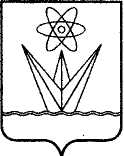  СОВЕТ ДЕПУТАТОВЗАКРЫТОГО АДМИНИСТРАТИВНО-ТЕРРИТОРИАЛЬНОГО ОБРАЗОВАНИЯ ГОРОДА ЗЕЛЕНОГОРСКАКРАСНОЯРСКОГО КРАЯРЕШЕНИЕ СОВЕТ ДЕПУТАТОВЗАКРЫТОГО АДМИНИСТРАТИВНО-ТЕРРИТОРИАЛЬНОГО ОБРАЗОВАНИЯ ГОРОДА ЗЕЛЕНОГОРСКАКРАСНОЯРСКОГО КРАЯРЕШЕНИЕ СОВЕТ ДЕПУТАТОВЗАКРЫТОГО АДМИНИСТРАТИВНО-ТЕРРИТОРИАЛЬНОГО ОБРАЗОВАНИЯ ГОРОДА ЗЕЛЕНОГОРСКАКРАСНОЯРСКОГО КРАЯРЕШЕНИЕ СОВЕТ ДЕПУТАТОВЗАКРЫТОГО АДМИНИСТРАТИВНО-ТЕРРИТОРИАЛЬНОГО ОБРАЗОВАНИЯ ГОРОДА ЗЕЛЕНОГОРСКАКРАСНОЯРСКОГО КРАЯРЕШЕНИЕ26.05.2016г. Зеленогорск                     № 24-144р                     № 24-144рО рассмотрении отчета главы АдминистрацииЗАТО г. Зеленогорска о результатахсвоей деятельности и деятельности Администрации ЗАТО г. Зеленогорсказа 2015 год, в том числе о решении вопросов, поставленных Советом депутатов ЗАТО г. ЗеленогорскаО рассмотрении отчета главы АдминистрацииЗАТО г. Зеленогорска о результатахсвоей деятельности и деятельности Администрации ЗАТО г. Зеленогорсказа 2015 год, в том числе о решении вопросов, поставленных Советом депутатов ЗАТО г. ЗеленогорскаО рассмотрении отчета главы АдминистрацииЗАТО г. Зеленогорска о результатахсвоей деятельности и деятельности Администрации ЗАТО г. Зеленогорсказа 2015 год, в том числе о решении вопросов, поставленных Советом депутатов ЗАТО г. ЗеленогорскаНаименованиепоказателяИсполненов 2014 годуУтверждены плановые назначения на 2015 годУтверждены плановые назначения на 2015 годИсполненов 2015 годуОтклонение исполнения от уточненного планаПроцентисполненияНаименованиепоказателяИсполненов 2014 годупервоначальныеуточненные, по состоянию на 24.12.2015Исполненов 2015 годуОтклонение исполнения от уточненного планаПроцентисполнения1. Доходы2 314,32 086,22 247,72 257,5+9,8100,42. Расходы2 385,52 086,22 253,02 207,9-45,198,03. Дефицит -71,20-5,3+49,6+44,34. Источники финансирования дефицита, в том числе: 71,205,3-49,6-44,3Получение кредитов от кредитных организаций бюджетами городских округов в валюте Российской Федерации00000Изменение остатков средств на счетах по учету средств бюджетов71,205,3-49,6-44,3Расходы бюджетаСумма,тыс. руб.Удельный весв общем объеме расходов, %1. Образование1 345 626,960,92. Национальная экономика240 566,610,93. Культура, кинематография134 188,66,14. Общегосударственные вопросы121 278,65,55. Физическая культура и спорт103 967,04,76. Жилищно-коммунальное хозяйство 130 807,45,97. Социальная политика 113 661,75,28. Прочие расходы17 821,00,8Наименование муниципальной программыПлан - уточненныйОтчетОтклонение от плана, %1. Социальная защита и социальная поддержка населения города Зеленогорска 78,778,499,62. Развитие физической культуры и спорта в городе Зеленогорске 164,5163,899,63. Гражданское общество – закрытое административно-территориальное образование Зеленогорск19,319,3100,04. Защита населения и территории города Зеленогорска от чрезвычайных ситуаций природного и техногенного характера11,210,492,95. Управление муниципальными финансами города Зеленогорска 11,810,286,46. Развитие культуры и молодежной политики в городе Зеленогорске 193,2191,499,17. Охрана окружающей среды и защита городских лесов на территории города Зеленогорска 10,610,6100,08. Развитие малого и среднего предпринимательства в городе Зеленогорске 9,18,997,89. Развитие транспортной системы в городе Зеленогорске 221,7218,898,710. Капитальное строительство и капитальный ремонт в городе Зеленогорске 131,8110,283,611. Реформирование и модернизация жилищно-коммунального хозяйства и повышение энергетической эффективности в городе Зеленогорске 113,4111,498,212. Развитие образования в городе Зеленогорске1 188,21 184,799,7Всего расходов:2 153,52 118,098,4Наименование показателяЕд. изм.2013 год2014 год2015 год1. Средняя заработная плата педагогических работников общеобразовательных учрежденийруб.29 778,531 608,731 705,0Темп роста (снижения) в % к предыдущему году%106,1100,32. Средняя заработная плата педагогических работников учреждений дополнительного образования детей: образованиеруб.23 889,031 027,031 945,0Темп роста (снижения) в % к предыдущему году%129,9103,0культураруб.21 550,426 705,028 698,0Темп роста (снижения) в % к предыдущему году%123,9107,5физкультура и спортруб.31 448,339 853,837 772,0Темп роста (снижения) в % к предыдущему году%126,794,83. Средняя заработная плата педагогических работников учреждений дошкольного образования детейруб.25 116,026 594,829 522,0Темп роста (снижения) в % к предыдущему году%105,9111,04. Средняя заработная плата работников учреждений культуры руб.19 134,221 284,922 836,0Темп роста (снижения) в % к предыдущему году%111,2107,3Наименование показателяЕд. изм.2012 год2013 год2014 год2015 год1. Среднемесячная номинальная начисленная заработная платаруб.28 735,730 355,531 642,532 708,9Темп роста (снижения) в % к предыдущему году%110,9105,6104,2103,42. Реальная заработная плата%105,099,798,391,73. Среднемесячная номинальная начисленная заработная плата работников бюджетной сферы:дошкольные образовательные учрежденияруб.14 721,018 986,820 787,122 240,0Темп роста (снижения) в % к предыдущему году%119,1129,0109,5107,0общеобразовательные учрежденияруб.19 732,724 887,827 564,727 817,2Темп роста (снижения) в % к предыдущему году%123,4126,1110,8100,9учреждения культуры и искусстваруб.15 339,020 076,822 461,622 593,2Темп роста (снижения) в % к предыдущему году%122,9130,9111,9100,6учреждения физической культуры и спортаруб.17 181,219 185,922 426,222 036,2Темп роста (снижения) в % к предыдущему году%107,0111,7116,998,3учреждения здравоохраненияруб.22 313,624 269,226 349,029 305,0Темп роста (снижения) в % к предыдущему году%118,8108,8108,6108,8Наименование показателяЕд. изм.2014 год2015 годОтклонение в %, 2015/2014 1. Размер минимальной заработной платы, установленный в Красноярском краеруб.с 1.01.2014 – 6 068с 1.10.2014 – 6 371с 1.01.2015 – 6 371с 1.06.2015 – 9 5442. Численность работников, получивших выплатучел.178550309,03. Количество выплатед.3263 136962,04. Средний размер выплатыруб.1 1861 723145,3Наименование показателяЕд.изм.Значение показателя1. Общий объем средств на закупку товаров, работ и услуг для обеспечения муниципальных нужд тыс. руб.676 162,22. Количество проведенных процедур закупокшт.8 703в том числе:аукцион в электронной форме шт.358запрос котировокшт.56открытый конкурсшт.2закупка у единственного поставщика (подрядчика)шт.8 284запрос предложенийшт.33. Количество заключенных контрактовшт.8 6494. Общий объем заключенных контрактов, кроме единственного поставщикатыс. руб.272 806,25. Сумма экономии средств местного бюджета по итогам проведения торговтыс. руб.66 015,66. Количество несостоявшихся торговшт.547. Общий объем средств на закупку товаров, работ и услуг, осуществленных у субъектов малого предпринимательства и социально ориентированных некоммерческих организацийтыс. руб.78 829,47. Общий объем средств на закупку товаров, работ и услуг, осуществленных у субъектов малого предпринимательства и социально ориентированных некоммерческих организаций%28,9 Наименование показателя2012год2013 год2014 год2015 годЧисло муниципальных организаций 83838282в том числе:муниципальные бюджетные учреждения54545252муниципальные казенные учреждения15151717муниципальные унитарные предприятия10101010акционерные общества, 100% акций которых находятся в собственности муниципального образования г. Зеленогорск4433Наименование показателейЕд. изм.2012 год2013 год2014 год2015 год1. Доходы от реализации товаров и услуг, от внереализационной и операционной деятельностимлн. руб.2 400,72 449,32 501,42 510,9Темп роста (снижения) в % к предыдущему году%99,0102,0102,1100,42. Сальдированный финансовый результат до налогообложениямлн. руб.13,416,726,910,5Темп роста (снижения) в % к предыдущему году%64,9124,2161,439,2в том числе:прибыльмлн. руб.30,824,526,923,7убыткитыс. руб.17,47,8-13,13. Среднесписочная численность работниковчел.2 4632 3592 2682 248Темп роста (снижения) в % к предыдущему году%86,995,896, 299,14. Среднемесячная номинальная начисленная заработная плата работниковруб.18 109,919 337,819 899,520 869,2Темп роста (снижения) в % к предыдущему году%109,3106,8102,9104,95. Доля муниципальных унитарных предприятий в общем объёме реализации товаров и услуг крупными и средними предприятиями города%8,29,09,59,06. Доля численности работающих на муниципальных унитарных предприятиях в численности работников крупных и средних организаций города%11,512,012,312,8Наименование обществаКоличество акций,шт.Количество акций,шт.Количество акций,шт.Номинальная стоимость акций,руб.Номинальная стоимость акций,руб.Номинальная стоимость акций,руб.Размер доли, принадлежащей муниципальному образованию в уставном капитале, %Размер доли, принадлежащей муниципальному образованию в уставном капитале, %Размер доли, принадлежащей муниципальному образованию в уставном капитале, %Наименование общества2013год2014год2015год2013год2014год2015год2013год2014год2015год1. Открытое акционерное общество «Управление материально-технического снабжения» 36220362203622010008798791001001002. Акционерное общество «Предприятие бытового обслуживания г. Зеленогорска»8308830883081000100010001001001003. Открытое акционерное общество «Комплексное обслуживание инженерных систем»546215462154621100010001000100100100Наименование показателяЕд. изм.По состоянию на 01.01.2014По состоянию на 01.01.2015По состоянию на 01.01.20161. Общая площадь имущества казны, предоставленная в аренду, переданная в безвозмездное пользование, доверительное управлениекв. м20 853,422 634,822 793,62. Общая свободная площадь имущества казныкв. м11 005,95 912,012 156,23. Соотношение занятой площади к общей%65,579,365,2Наименование показатели2013 год2014 год2015 год1. Общая сумма задолженности26 267,031 678,618 222,62. Общая сумма поступлений в бюджет в результате проведения мероприятий5 805,79 753,67 436,7в том числе:Поступило в бюджет в результате претензионной работы2 547,71 157,31 058,8Поступило в бюджет в результате работы комиссии по взысканию задолженности1 560,71 352,11 817,6Поступило в бюджет по ранее взысканным средствам по искам1 697,37 244,24 560,3Наименование показателейЕд. изм.2012год2013 год2014 год2015год1. Земельный налог  тыс. руб.33 314,029 893,329 198,844 220,62. Неналоговые доходы бюджета тыс. руб.89 222,484 517,487 117,771 851,4в том числе:Дивиденды по акциям и доходы от прочих форм участия в капиталетыс. руб.2,33,31,21,1Арендная плата за земельные участки, государственная собственность на которые не разграниченатыс. руб.28 447,026 871,835 163,925 290,1Арендная плата за земельные участки, находящиеся в собственности городских округовтыс. руб.3 807,53 878,34 303,13 682,0Доходы от сдачи в аренду имуществатыс. руб.9 960,79 860,78 107,77 484,2Доходы от доверительного управлениятыс. руб.4 297,06 778,62 337,55 896,5Прочие поступления от использования муниципального имуществатыс. руб.1 492,81 590,41 300,71 418,4Доходы от реализации имуществатыс. руб.41 016,835 262,335 847,327 964,2Доходы от перечисления части прибыли муниципальных унитарных предприятийтыс. руб.198,3266,956,3114,93. Доля доходов, полученных в результате управления и распоряжения муниципальным имуществом, землями, в структуре налоговых и неналоговых доходов бюджета%23,519,121,018,7Наименование показателяЕд. изм.2012 год2013 год2014 год2015 годОтклонение в %, 2015/20121. Количество выданных разрешений на строительство, реконструкцию объектов капитального строительстваед.6546225381,52. Количество выданных разрешений на ввод в эксплуатацию объектов капитального строительства ед.233152626,13. Количество выданных градостроительных планов земельных участковед.46514881176,14. Количество выданных решений о переводе или об отказе в переводе жилого помещения в нежилое или нежилого помещения в жилое помещениеед.2214101045,55. Согласование переустройства и (или) перепланировки жилого помещенияед.1101331097770,06. Количество выданных разрешений на установку и эксплуатацию рекламных конструкцийед.171023741,27. Общая площадь введенных в эксплуатацию объектов жилищного строительствакв. м8 465,016 0628 841,36 066,771,78. Общая площадь введенных в эксплуатацию прочих объектовкв. м7 781,94 995,64 363,51 973,325,4Наименование показателяЕд. изм.2012 год2013 год2014 год2015 год1. Объем инвестиций в основной капитал за счет всех источников финансированиямлн. руб.6 008,81 968,41 502,11 721,2Темп роста (снижения) в % к предыдущему году%113,532,876,3114,62. Объем инвестиций в основной капитал муниципальных организациймлн. руб.197,3290,8213,8200,0Темп роста (снижения) в % к предыдущему году%79,7147,473,593,53. Объем инвестиций в основной капитал муниципальных организаций за счет бюджетных средствмлн. руб.87,2178,5103,271,1Темп роста (снижения) в % к предыдущему году%81,6204,757,868,9Наименование показателяЕд. изм.2012год2013 год2014год2015 год1. Количество субъектов малого и среднего предпринимательства на конец годаед.2 194   1 892   1 849   1914Темп роста (снижения) в % к предыдущему году%99,986,297,7103,5    в том числе:количество малых предприятий ед.486491501507Темп роста (снижения) в % к предыдущему году%101,9101,0102,0101,2количество средних предприятий ед.5457Темп роста (снижения) в % к предыдущему году%100,080,0125,0140,0количество индивидуальных предпринимателей, прошедших государственную регистрациюед.1 7031 3971 3431400Темп роста (снижения) в % к предыдущему году%99,482,096,1104,22. Среднесписочная численность работников субъектов малого и среднего предпринимательства - всегочел.7 4946 8926 5046260Темп роста (снижения) в % к предыдущему году%108,492,094,496,2    в том числе:малых предприятийчел.3 3063 1642 8742677Темп роста (снижения) в % к предыдущему году%101,995,790,893,1средних предприятийчел.1 120671710670Темп роста (снижения) в % к предыдущему году%154,759,9105,894,3индивидуальных предпринимателей чел.1 7091 5501 3701 372Темп роста (снижения) в % к предыдущему году%98,590,788,4100,1работников у индивидуальных предпринимателейчел.1 3591 5071 5501 541Темп роста (снижения) в % к предыдущему году%112,2110,9102,999,43. Доля занятых в малом и среднем бизнесе от общей численности занятых в экономике%27,1   26,6   23,2   23,34. Оборот организаций малого бизнесамлн. руб.4 605,74 955,64 832,24 845,2Темп роста (снижения) в % к предыдущему году%118,6107,697,5100,35. Оборот организаций среднего бизнесамлн. руб.828,7628,21 047,6710,2Темп роста (снижения) в % к предыдущему году%118,775,8166,867,86. Доля оборота малых и средних предприятий в общем обороте всех организаций%15,5   17,0   18,6   16,6Наименование показателяЕд. изм.2012 год2013 год2014 год2015 годОтклонение в %, 2015/20121. Количество дошкольных образовательных учреждений ед.25252525100,02. Количество мест в дошкольных образовательных учрежденияхмест3 6673 6873 5923 61498,63. Численность детей, посещающих дошкольные образовательные учреждениячел.3 5893 6203 6173 595100,24. Доля детей в возрасте от 1 до 6 лет, получающих дошкольную образовательную услугу в муниципальных образовательных учреждениях, в общей численности детей в возрасте от 1 до 6 лет%87,389,287,994,0-5. Численность детей от 1 до 6 лет, состоящих на учете для определения в муниципальные дошкольные образовательные учреждения, на конец отчетного периодачел.140213289271193,66. Доля детей в возрасте от 1 до 6 лет, состоящих на учете для определения в муниципальные дошкольные образовательные учреждения, в общей численности детей в возрасте 1-6 лет%3,45,37,06,6-Наименование показателяЕд. изм.2012 год2013 год2014 год2015 годОтклонение в %, 2015/20121. Количество дневных общеобразовательных учреждений ед.11109981,82. Среднегодовая численность учащихся в дневных общеобразовательных учрежденияхчел.6 1296 1826 0686 07499,13. Среднегодовая наполняемость классовчел.24,624,624,124,198,04. Численность выпускников 11 классов дневных общеобразовательных учрежденийчел.37234733534893,55. Доля выпускников, сдавших единый государственный экзамен по русскому языку и математике, в общей численности выпускников, сдававших единый государственный экзамен по данным предметам%99,798,999,4100,0-6. Доля выпускников, не получивших аттестат о среднем (полном) образовании, в общей численности выпускников%0,31,40,60,3-7. Количество учреждений дополнительного образования детейед.9999100,08. Численность детей в возрасте 5-18 лет, получающих услуги по дополнительному образованиючел.8 5548 5168 5148 702101,79. Доля детей в возрасте 5-18 лет, получающих услуги по дополнительному образованию, в общей численности детей данной возрастной группы%98,698,598,697,0-Наименование показателяЕд. изм.2012 год2013 год2014 год2015 годОтклонение в %, 2015/20121. Количество общедоступных библиотекед.5555100,0 2. Библиотечный фонд общедоступных библиотектыс. экз.419425430421100,5 3. Количество новых изданий, поступивших в фонды библиотекэкз.13 57013 23612 61611 22282,74. Число посещений библиотектыс. чел.261,9262,2262,5257,398,25. Количество учреждений культурно-досугового типаед.332266,76. Количество мест в зрительных залах учреждений культурно-досугового типамест1 4311 4311 4281 11177,67. Численность посетителей на платных мероприятиях учреждений культурно-досугового типачел.58 00757 52169 68864 703111,58. Количество клубных формирований при учреждениях культурно-досугового типаед.5863525391,49. Количество детских музыкальных школед.1111100,010. Численность учащихся в детских музыкальных школахчел.58353053053090,911. Количество детских художественных школед.1111100,012. Численность учащихся в детских художественных школахчел.400409400400100,013. Количество учреждений музейного типаед.1111100,014. Количество предметов основного фонда учреждений музейного типаед.17 30617 36718 00718 111104,715. Процент экспонируемых предметов от числа предметов основного фонда учреждений музейного типа%18,219,321,421,4-16. Численность посетителей учреждений музейного типачел.10 54014 20019 50018 500175,517. Количество киноустановокед.1111100,018. Количество мест в зрительных залах киноустановокмест208208208208100,019. Количество посещений киноустановокчел.69 05057 94649 65050 58073,320. Количество зоопарковед.1111100,021. Количество посещений зоопарковчел.20 30020 00622 20022 800112,3Флагманская программа2014 год2015 год1. Моя территория11182. Историческая память10153. Добровольчество6404. Беги за мной. Зеленогорск!3165. Экстремальный спорт15306. КВН7517. Арт - парад61708. Робототехника и Научно-техническое творчество4453Всего157293Наименование показателяЕд. изм.2012 год2013 год2014 год2015 годОтклонение в %, 2015/20121. Количество спортивных сооружений всех форм собственности ед.147150150150102,02. Количество спортивных сооружений муниципальной формы собственностиед.131132132133101,53. Уровень фактической обеспеченности спортивными залами от нормативной потребности%63,169,170,170,6-4. Уровень фактической обеспеченности плоскостными спортивными сооружениями от нормативной потребности%54,254,855,556,0-5. Уровень фактической обеспеченности плавательными бассейнами от нормативной потребности%34,735,135,635,8-6. Численность населения, занимающегося физкультурой и спортом на конец периодачел.12 72414 72416 07117 813140,0 7. Доля населения, систематически занимающегося физической культурой и спортом%19,622,925,228,3-8. Количество физкультурно-спортивных клубов по месту жительства ед.14182218128,6Наименование показателяЕд. изм.2012 год2013 год2014 год2015 годОтклонение в %, 2015/20121. Численность отдельных категорий граждан, имеющих право на меры социальной поддержки в соответствии с законодательством Российской Федерации и субъекта Российской Федерациичел.19 27919 26319 66720 047104,02. Численность граждан, попавших в трудную жизненную ситуацию и получивших материальную помощь в органах социальной защиты населения чел.1 9561 8359091 12357,43. Количество семей, получивших субсидии на оплату жилья и коммунальных услуг с учетом их доходов ед.2 0331 8561 6141 67682,44. Численность граждан, пользующихся мерам социальной поддержки по оплате жилья и коммунальных услуг в соответствии с законодательством Российской Федерации и субъекта Российской Федерациичел.17 56317 93917 30722 769129,65. Доля семей, получивших субсидии на оплату жилья и коммунальных услуг, в общем количестве семей%7,56,85,97,8-6. Объем средств, направленный на предоставление социальной поддержки по оплате жилья и коммунальных услугмлн. руб.153,9168,0166,5181,6118,07. Объем средств, направленный на предоставление социальной поддержки гражданам льготных категориймлн. руб.267,0321,0330,7321,8120,5НаименованиеКоличество получателей, чел.Сумма субсидий,тыс. руб.1. Обеспечение граждан, имеющих детей, ежемесячным пособием на ребенка1 7307 359,32. Субсидии для оплаты жилья и коммунальных услуг (региональные, федеральные льготники, семьи с низким доходом)24 431248 144,23. Социальная поддержка ветеранов труда, ветеранов труда края, тружеников тыла, пенсионеров, родителей, вдов военнослужащих14 79050 465,74. Социальная поддержка реабилитированных лиц и лиц, признанных пострадавшими от политических репрессий2361 028,95. Социальная поддержка инвалидов1531 177,06. Ежегодная денежная выплата гражданам, награжденным нагрудным знаком «Почетный донор России»1892 374,07. Социальная поддержка семей, имеющих детей4941 881,28. Единовременная адресная материальная помощь отдельным категориям граждан, нуждающимся в социальной поддержке4341 687,19. Дополнительные меры социальной поддержки членов семей военнослужащих, погибших (умерших) при исполнении обязанностей военной службы470,310. Обеспечение социальным пособием на погребение и возмещение стоимости услуг по погребению65413,811. Организация приемных семей для граждан пожилого возраста и инвалидов133,712. Дополнительные меры социальной поддержки беременных женщин в Красноярском крае21,2Итого по переданным государственным полномочиям42 529314 308,0НаименованиеКоличество получателей, чел.Сумма субсидий,тыс. руб.1. Компенсация расходов льготных категорий граждан (услуги прачечной и оздоровительной бани, сеансы гипербарической оксигенации, поездка на лечение гемодиализом, приобретение лекарственных средств во время беременности)417674,92. Ежемесячное пособие в размере 800 рублей на каждого приемного ребенка из приемной семьи, не достигшего 18 лет37346,43. Единовременная адресная материальная помощь гражданам (находящимся в трудной жизненной ситуации, ветеранам Великой Отечественной войны, супругам погибших (умерших) инвалидов и участников ВОВ, на ремонт жилья одиноко проживающим ветеранам ВОВ) 1 5592 283,34. Мероприятия, посвященные 70-й годовщине празднования Победы в Великой Отечественной войне 1941-1945 годов1 038655,15. Реализация льгот Почетным гражданам города Зеленогорска и вдовам Почетных граждан34834,86. Обеспечение новогодними подарками воспитанников КГБОУ «Зеленогорской образовательной школы-интернат» и детей в возрасте от 1 года до 7 лет, не посещающих муниципальные дошкольные и муниципальные общеобразовательные учреждения города Зеленогорска19263,27. Содержание койко-мест временного пребывания отдельных категорий граждан в отделении срочного социального обслуживания Муниципального бюджетного учреждения «Комплексный центр социального обслуживания населения»675,88. Пенсия за выслугу лет муниципальным служащим392 338,89. Обслуживание пожилых одиноких лиц, заключивших договор пожизненного содержания с иждивением с администрацией города в обмен на передачу жилья в муниципальную собственность 3336,6Итого по инициативным расходам местного бюджета3 3327 508,8Наименование показателяЕд. изм.2012 год2013 год2014 год2015 год1. Число детей-сирот и детей, оставшихся без попечения родителей (на конец года)чел.255263253258в процентах от общей численности детей%2,12,22,12,0в том числе:   число детей, оставшихся без попечения родителейчел.213222213215в процентах от общего числа детей-сирот и детей, оставшихся без попечения родителей%83,584,484,283,3   число детей-сиротчел.42414043в процентах от общего числа детей-сирот и детей, оставшихся без попечения родителей%16,515,615,816,72. Из общего числа детей-сирот и детей, оставшихся без попечения родителей (на конец года):   находятся под опекой/ попечительствомчел.137143150151   воспитываются в приемных семьяхчел.20283358   находятся в организациях для детей-сирот и детей, оставшихся без попечения родителейчел.65586134   обучаются в организациях профессионального образованиячел.3032914   неустроенны чел.3201Наименование показателя2012 год2013 год2014 год2015 год1. Выявлено детей всего: 32363829в том числе в результате:   уклонения родителей от исполнения родительских прав14252513   лишения, ограничения в родительских правах103612   отбывания наказания родителей в местах лишения свободы2431   отказа в родильном доме3230   смерти родители32132. Возвращено детей в семьи7751Наименование показателя2012 год2013 год2014 год2015 годОтклонение в %, 2015/20121. Количество преступлений, совершенных несовершеннолетними4782412144,72. Количество насильственных преступлений в отношении детей23343923100,03. Количество несовершеннолетних, совершивших общественно опасное деяние30363933110,04. Количество несовершеннолетних, привлеченных к административной ответственности за употребление спиртного2018231260,0Вид обращений2015 год2014 год1. Поступило всего обращений:в том числе:436326- личный прием граждан:из них:6481повторных410коллективных13- письменные обращения:из них:372245повторных6239коллективных4743по электронной почте306с сайта75522. Поступило из:Администрации Президента Российской Федерации3616Правительства края538Администрации Губернатора края63113. Тематика обращений:- промышленность, охрана природы128- сельское хозяйство, садоводство3-- транспорт2022- жилищно-коммунальное хозяйство9892- благоустройство5925- торговля79- образование66- культура36- здравоохранение53- получение жилья, обмен, приватизация, ремонт4350- трудоустройство145- строительство, земельные вопросы1710- вопросы социальной защиты1925- опека, попечительство25- вопросы соблюдения законности и правопорядка82- прочие120584. Формы рассмотрения письменных обращений:рассмотрено с выездом на место10281рассмотрено с участием заявителя6070рассмотрено коллегиально302236